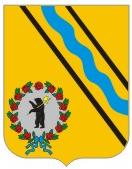 РЕШЕНИЕМУНИЦИПАЛЬНОГО СОВЕТАГОРОДСКОГО ПОСЕЛЕНИЯ ТУТАЕВ       «15» февраля 2018                                                         № 230О внесении измененийв решение Муниципального Совета городского поселения Тутаев от 21.12.2017  №  222«О бюджете городского поселения Тутаев на 2018 год и плановыйпериод 2019 и 2020 годов»В соответствии с Бюджетным кодексом РФ,  Положением о бюджетном устройстве и бюджетном процессе в городском поселении Тутаев, Муниципальный Совет городского поселения ТутаевРЕШИЛ:       1.  Внести в решение Муниципального Совета городского поселения Тутаев от 21.12.2017  № 222 «О бюджете городского поселения Тутаев на 2018 год и плановый период 2019 и 2020 годов»  следующие изменения:Статью  1 изложить в следующей редакции:       «Статья 1. Утвердить основные характеристики бюджета городского поселения Тутаев на 2018 год, согласно приложению 1:   общий объем доходов бюджета городского поселения Тутаев на 2018 год в сумме  203 380 876 рублей;  общий объем расходов городского поселения Тутаев на 2018  год в сумме  203 380 876 рублей».Статью 2 изложить в следующей редакции:«Статья 2. Утвердить основные характеристики бюджета городского поселения Тутаев на плановый период 2019 и 2020 годов согласно приложению 1:1) общий объем доходов бюджета городского поселения Тутаев на плановый период 2019 года в сумме 107 833 000 рублей и на 2020 год в сумме  115 356 000 рублей;2) общий объем расходов городского поселения Тутаев на плановый период 2019 года в сумме  107 833 000 рублей, в том числе условно утвержденные расходы  в сумме  2 630 073 рубля, и на 2020 год в  сумме  115 356 000  рублей, в том числе условно утвержденные расходы  в сумме  5 493 143 рубля».Статью 15 изложить в следующей редакции:       «Статья 15. Утвердить  перечень и общий объем межбюджетных трансфертов, предоставляемых из бюджета городского поселения Тутаев бюджету Тутаевского муниципального района Ярославской области на 2018 год, в сумме 190 659 666 рублей  07 копеек,  согласно приложению 13».Статью 18 изложить в следующей редакции:        «Статья 18. Утвердить объем бюджетных ассигнований дорожного фонда на 2018 год в сумме  115 259 676 рублей,   на 2019 год в сумме     38 789 000  рублей и на 2020 год в сумме   41 394 000 рублей. Утвердить смету доходов и расходов муниципального дорожного фонда  на 2018 год, согласно приложению 14».Статью 19 изложить в следующей редакции:« Статья  19. Предоставить на 2018-2020 годы, за счет средств бюджета городского поселения Тутаев следующие субсидии:   1) субсидию на обеспечение мероприятий по осуществлению пассажирских  перевозок на речном транспорте;  2) субсидию на обеспечение мероприятий по осуществлению пассажирских  перевозок на автомобильном  транспорте;   3) субсидию на поддержку социально ориентированных некоммерческих организаций; 4) субсидию на обеспечение мероприятий по организации населению услуг бань  в общих отделениях;5) субсидию на частичное возмещение расходов, возникающих при обеспечении бесперебойного теплоснабжения жилищного фонда на территории городского поселения Тутаев. Администрация  городского поселения Тутаев, либо Администрация Тутаевского муниципального района, в случае если ей переданы полномочия по  вопросам местного значения,  связанные с предоставлением субсидий, указанных в настоящей статье, должна утверждать порядки предоставления субсидий юридическим лицам (за исключением субсидий государственным (муниципальным) учреждениям), индивидуальным предпринимателям, а также физическим лицам - производителям товаров, работ, услуг в соответствии с п. 3 ст. 78 Бюджетного кодекса РФ.Установить, что субсидии юридическим лицам (за исключением субсидий муниципальным учреждениям), индивидуальным предпринимателям, физическим лицам – производителям товаров, работ, услуг из бюджета городского поселения Тутаев предоставляются в порядке, установленном Администрацией  городского поселения Тутаев  за счет межбюджетных трансфертов, выделенных на эти цели».Статью 20 изложить в следующей редакции:«Статья  20. Установить, что общий объем бюджетных ассигнований, направляемых на исполнение нормативных публичных обязательств составляет в 2018 году – 415 000 рублей, в 2019 году – 293 000 рублей, в 2020 году – 293 000 рублей».7)  Приложения  1, 2, 3, 4, 5, 6, 7, 8,12, 13, 14  изложить соответственно  в редакции  приложений  1, 2, 3, 4, 5, 6, 7, 8, 9, 10, 11  к  настоящему  решению.       2. Опубликовать настоящее решение в установленном порядке в Тутаевской массовой муниципальной газете «Берега».3. Настоящее решение вступает в силу со дня его подписания.4. Контроль  исполнения настоящего решения возложить на постоянную комиссию по бюджету, финансам и налоговой политике Муниципального Совета городского поселения Тутаев (Романюк А.И.).Председатель Муниципального Советагородского поселения Тутаев                                                          С.Ю. ЕршовПриложение 1Приложение 1Приложение 1Приложение 1 к решению Муниципального Совета к решению Муниципального Совета к решению Муниципального Совета к решению Муниципального Советагородского поселения Тутаевгородского поселения Тутаевгородского поселения Тутаевгородского поселения Тутаевот 15 февраля 2018г.  №230от 15 февраля 2018г.  №230от 15 февраля 2018г.  №230от 15 февраля 2018г.  №230Основные характеристики бюджета городского поселения Тутаев на                                                                              2018 год и плановый период 2019 и 2020 годовОсновные характеристики бюджета городского поселения Тутаев на                                                                              2018 год и плановый период 2019 и 2020 годовОсновные характеристики бюджета городского поселения Тутаев на                                                                              2018 год и плановый период 2019 и 2020 годовОсновные характеристики бюджета городского поселения Тутаев на                                                                              2018 год и плановый период 2019 и 2020 годовОсновные характеристики бюджета городского поселения Тутаев на                                                                              2018 год и плановый период 2019 и 2020 годовОсновные характеристики бюджета городского поселения Тутаев на                                                                              2018 год и плановый период 2019 и 2020 годовОсновные характеристики бюджета городского поселения Тутаев на                                                                              2018 год и плановый период 2019 и 2020 годовОсновные характеристики бюджета городского поселения Тутаев на                                                                              2018 год и плановый период 2019 и 2020 годоврублейрублейПоказатели2018 год2019 год2020 годДоходы всего203 380 876107 833 000115 356 000в том числе:Собственные доходы, из них:100 972 400107 833 000115 356 000налоговые доходы бюджетов86 417 40095 339 000103 249 000неналоговые доходы и прочие поступления14 555 00012 494 00012 107 000безвозмездные поступления102 408 47600Расходы всего203 380 876107 833 000115 356 000в том числе:Администрация городского поселения Тутаев203 380 876105 202 927109 862 857Условно утверждённые расходы2 630 0735 493 143Результат исполнения бюджета 000(дефицит «-»,  профицит «+»)000Приложение 2Приложение 2к решению Муниципального Советак решению Муниципального Советагородского поселения Тутаевгородского поселения Тутаевот 15 февраля 2018г.  №230от 15 февраля 2018г.  №230Прогнозируемые доходы бюджета городского поселения Тутаев в соответствии с классификацией доходов бюджетов Российской Федерации на 2018 годПрогнозируемые доходы бюджета городского поселения Тутаев в соответствии с классификацией доходов бюджетов Российской Федерации на 2018 годПрогнозируемые доходы бюджета городского поселения Тутаев в соответствии с классификацией доходов бюджетов Российской Федерации на 2018 годПрогнозируемые доходы бюджета городского поселения Тутаев в соответствии с классификацией доходов бюджетов Российской Федерации на 2018 годПрогнозируемые доходы бюджета городского поселения Тутаев в соответствии с классификацией доходов бюджетов Российской Федерации на 2018 годПрогнозируемые доходы бюджета городского поселения Тутаев в соответствии с классификацией доходов бюджетов Российской Федерации на 2018 годПрогнозируемые доходы бюджета городского поселения Тутаев в соответствии с классификацией доходов бюджетов Российской Федерации на 2018 годПрогнозируемые доходы бюджета городского поселения Тутаев в соответствии с классификацией доходов бюджетов Российской Федерации на 2018 годПрогнозируемые доходы бюджета городского поселения Тутаев в соответствии с классификацией доходов бюджетов Российской Федерации на 2018 годПрогнозируемые доходы бюджета городского поселения Тутаев в соответствии с классификацией доходов бюджетов Российской Федерации на 2018 годрублейСтруктура кода классификации доходов бюджетовСтруктура кода классификации доходов бюджетовСтруктура кода классификации доходов бюджетовСтруктура кода классификации доходов бюджетовСтруктура кода классификации доходов бюджетовСтруктура кода классификации доходов бюджетовСтруктура кода классификации доходов бюджетовСтруктура кода классификации доходов бюджетовНаименование дохода2018 годКод  главного администратора доходов бюджетакод вида доходов бюджетовкод вида доходов бюджетовкод вида доходов бюджетовкод вида доходов бюджетовкод вида доходов бюджетовКод подвида доходов бюджетовКод подвида доходов бюджетовНаименование дохода2018 годКод  главного администратора доходов бюджетагруппа доходовподгруппа доходовСтатья доходовподстатья доходовэлемент доходовгруппа подвида доходов бюджетованалитическая группа подвида доходов бюджетовНаименование дохода2018 год00010000000000000000Доходы100 972 40000010100000000000000Налоги на прибыль, доходы40 720 00018210102000010000110Налог на доходы физических лиц40 720 00000010300000000000000Налоги  на товары (работы, услуги), реализуемые на территории РФ1 700 4001001 0302000010000110Акцизы по подакцизным товарам (продукции), производимым на территории РФ1 700 40000010500000000000000Налоги на совокупный доход91 00018210503000010000110Единый сельскохозяйственный налог91 00000010600000000000000Налоги на имущество43 906 00018210601000000000110Налог на имущество физических лиц13 695 00018210606000000000110Земельный налог30 211 00000011100000000000000Доходы от использования имущества, находящегося в государственной и муниципальной собственности12 280 00000011105000000000120Доходы, получаемые в виде арендной платы либо иной  платы за передачу в возмездное пользование государственного и муниципального имущества (за исключением имущества бюджетных и автономных учреждений, а также имущества государственных и муниципальных унитарных предприятий, в том числе казённых)6 840 00099011105013130000120Доходы, получаемые в виде арендной платы за земельные участки, государственная собственность на которые не разграничена и которые расположены в границах  городских поселений, а также средства от продажи права на заключение договоров аренды указанных земельных участков6 040 00099011105025130000120Доходы, получаемые в виде арендной платы, а также средства от продажи права на заключение договоров аренды за земли, находящиеся в собственности  городских поселений (за исключением земельных участков муниципальных бюджетных и автономных учреждений)800 00099011109040000000120Прочие поступления от использования имущества, находящегося в государственной и муниципальной собственности (за исключением имущества бюджетных и автономных учреждений, а также имущества государственных и муниципальных унитарных предприятий, в том числе казённых)5 440 00099011109045130000120Прочие поступления от использования имущества, находящегося в собственности городских поселений  (за исключением имущества муниципальных бюджетных и автономных учреждений, а также имущества муниципальных унитарных предприятий, в том числе казённых)5 440 00000011400000000000000Доходы от продажи материальных и нематериальных активов2 150 00000011402000000000000Доходы от реализации имущества, находящегося в государственной и муниципальной собственности (за исключением движимого имущества бюджетных и автономных учреждений, а также имущества государственных и муниципальных унитарных предприятий, в том числе казенных)150 00099011402053130000410Доходы от реализации иного имущества, находящегося в собственности городских поселений (за исключением имущества муниципальных бюджетных и автономных учреждений, а также имущества муниципальных унитарных предприятий, в том числе казенных), в части реализации основных средств по указанному имуществу150 00000011406000000000430Доходы от продажи земельных участков, находящихся в государственной и муниципальной собственности 2 000 00099011406013130000430Доходы от продажи земельных участков, государственная собственность на которые не разграничена и которые расположены в границах городских  поселений1 500 00099011406025130000430Доходы от продажи земельных участков находящихся в собственности городских  поселений (за исключением земельных участков муниципальных бюджетных и автономных учреждений)500 00000011700000000000000Прочие неналоговые доходы125 00099011705050130000180Прочие неналоговые доходы бюджетов  городских поселений125 00000020000000000000000Безвозмездные поступления102 408 47600020200000000000000Безвозмездные поступления от других бюджетов бюджетной системы Российской Федерации102 408 47600020210000000000000Дотации бюджетам субъектов  Российской Федерации и муниципальных образований (межбюджетные субсидии)21 894 00095520215001130000151Дотации бюджетам городских поселений на выравнивание бюджетной обеспеченности21 894 00000020220000000000151Субсидии бюджетам бюджетной системы Российской Федерации (межбюджетные субсидии)80 514 47699020220041130000151Субсидии бюджетам городских  поселений на строительство, модернизацию, ремонт и содержание автомобильных дорог общего пользования, в том числе дорог в поселениях (за исключением автомобильных дорог федерального значения) 80 514 476ВСЕГО ДОХОДОВВСЕГО ДОХОДОВВСЕГО ДОХОДОВВСЕГО ДОХОДОВВСЕГО ДОХОДОВВСЕГО ДОХОДОВВСЕГО ДОХОДОВВСЕГО ДОХОДОВ203 380 876Приложение 3Приложение 3Приложение 3к решению Муниципального Советак решению Муниципального Советак решению Муниципального Советагородского поселения Тутаевгородского поселения Тутаевгородского поселения Тутаевот 15 февраля 2018г.  №230от 15 февраля 2018г.  №230от 15 февраля 2018г.  №230Прогнозируемые доходы бюджета городского поселения Тутаев в соответствии с классификацией доходов бюджетов Российской Федерации на плановый период 2019 и 2020 годовПрогнозируемые доходы бюджета городского поселения Тутаев в соответствии с классификацией доходов бюджетов Российской Федерации на плановый период 2019 и 2020 годовПрогнозируемые доходы бюджета городского поселения Тутаев в соответствии с классификацией доходов бюджетов Российской Федерации на плановый период 2019 и 2020 годовПрогнозируемые доходы бюджета городского поселения Тутаев в соответствии с классификацией доходов бюджетов Российской Федерации на плановый период 2019 и 2020 годовПрогнозируемые доходы бюджета городского поселения Тутаев в соответствии с классификацией доходов бюджетов Российской Федерации на плановый период 2019 и 2020 годовПрогнозируемые доходы бюджета городского поселения Тутаев в соответствии с классификацией доходов бюджетов Российской Федерации на плановый период 2019 и 2020 годовПрогнозируемые доходы бюджета городского поселения Тутаев в соответствии с классификацией доходов бюджетов Российской Федерации на плановый период 2019 и 2020 годовПрогнозируемые доходы бюджета городского поселения Тутаев в соответствии с классификацией доходов бюджетов Российской Федерации на плановый период 2019 и 2020 годовПрогнозируемые доходы бюджета городского поселения Тутаев в соответствии с классификацией доходов бюджетов Российской Федерации на плановый период 2019 и 2020 годовПрогнозируемые доходы бюджета городского поселения Тутаев в соответствии с классификацией доходов бюджетов Российской Федерации на плановый период 2019 и 2020 годовПрогнозируемые доходы бюджета городского поселения Тутаев в соответствии с классификацией доходов бюджетов Российской Федерации на плановый период 2019 и 2020 годоврублейСтруктура кода классификации доходов бюджетовСтруктура кода классификации доходов бюджетовСтруктура кода классификации доходов бюджетовСтруктура кода классификации доходов бюджетовСтруктура кода классификации доходов бюджетовСтруктура кода классификации доходов бюджетовСтруктура кода классификации доходов бюджетовСтруктура кода классификации доходов бюджетовНаименование дохода2019 год2020 годКод  главного администратора доходов бюджетакод вида доходов бюджетовкод вида доходов бюджетовкод вида доходов бюджетовкод вида доходов бюджетовкод вида доходов бюджетовКод подвида доходов бюджетовКод подвида доходов бюджетовНаименование дохода2019 год2020 годКод  главного администратора доходов бюджетагруппа доходовподгруппа доходовСтатья доходовподстатья доходовэлемент доходовгруппа подвида доходов бюджетованалитическая группа подвида доходов бюджетовНаименование дохода2019 год2020 год00010000000000000000Доходы107 833 000115 356 00000010100000000000000Налоги на прибыль, доходы42 276 00044 771 00018210102000010000110Налог на доходы физических лиц42 276 00044 771 00000010300000000000000Налоги  на товары (работы, услуги), реализуемые на территории РФ1 630 0001 630 0001001 0302000010000110Акцизы по подакцизным товарам (продукции), производимым на территории РФ1 630 0001 630 00000010500000000000000Налоги на совокупный доход112 000123 00018210503000010000110Единый сельскохозяйственный налог112 000123 00000010600000000000000Налоги на имущество51 321 00056 725 00018210601000000000110Налог на имущество физических лиц23 964 00029 368 00018210606000000000110Земельный налог27 357 00027 357 00000011100000000000000Доходы от использования имущества, находящегося в государственной и муниципальной собственности10 219 0009 882 00000011105000000000120Доходы, получаемые в виде арендной платы либо иной  платы за передачу в возмездное пользование государственного и муниципального имущества (за исключением имущества бюджетных и автономных учреждений, а также имущества государственных и муниципальных унитарных предприятий, в том числе казённых)6 840 0006 840 00099011105013130000120Доходы, получаемые в виде арендной платы за земельные участки, государственная собственность на которые не разграничена и которые расположены в границах  городских поселений, а также средства от продажи права на заключение договоров аренды указанных земельных участков6 040 0006 040 00099011105025130000120Доходы, получаемые в виде арендной платы, а также средства от продажи права на заключение договоров аренды за земли, находящиеся в собственности  городских поселений (за исключением земельных участков муниципальных бюджетных и автономных учреждений)800 000800 00099011109040000000120Прочие поступления от использования имущества, находящегося в государственной и муниципальной собственности (за исключением имущества бюджетных и автономных учреждений, а также имущества государственных и муниципальных унитарных предприятий, в том числе казённых)3 379 0003 042 00099011109045130000120Прочие поступления от использования имущества, находящегося в собственности городских поселений  (за исключением имущества муниципальных бюджетных и автономных учреждений, а также имущества муниципальных унитарных предприятий, в том числе казённых)3 379 0003 042 00000011400000000000000Доходы от продажи материальных и нематериальных активов2 150 0002 100 00000011402000000000000Доходы от реализации имущества, находящегося в государственной и муниципальной собственности (за исключением движимого имущества бюджетных и автономных учреждений, а также имущества государственных и муниципальных унитарных предприятий, в том числе казенных)150 00010000090011402053130000410Доходы от реализации иного имущества, находящегося в собственности городских поселений (за исключением имущества муниципальных бюджетных и автономных учреждений, а также имущества муниципальных унитарных предприятий, в том числе казенных), в части реализации основных средств по указанному имуществу150 00010000000011406000000000430Доходы от продажи земельных участков, находящихся в государственной и муниципальной собственности 2 000 0002 000 00090011406013130000430Доходы от продажи земельных участков, государственная собственность на которые не разграничена и которые расположены в границах городских  поселений1 500 0001 500 00090011406025130000430Доходы от продажи земельных участков находящихся в собственности городских  поселений (за исключением земельных участков муниципальных бюджетных и автономных учреждений)500 000500 00000011700000000000000Прочие неналоговые доходы125 000125 00090011705050130000180Прочие неналоговые доходы бюджетов  городских поселений125 000125 000ВСЕГО ДОХОДОВВСЕГО ДОХОДОВВСЕГО ДОХОДОВВСЕГО ДОХОДОВВСЕГО ДОХОДОВВСЕГО ДОХОДОВВСЕГО ДОХОДОВВСЕГО ДОХОДОВ107 833 000115 356 000Приложение 4Приложение 4Приложение 4Приложение 4Приложение 4к решению Муниципального Советак решению Муниципального Советак решению Муниципального Советак решению Муниципального Советак решению Муниципального Советагородского поселения Тутаевгородского поселения Тутаевгородского поселения Тутаевгородского поселения Тутаевгородского поселения Тутаевот 15 февраля 2018г.  №230от 15 февраля 2018г.  №230от 15 февраля 2018г.  №230от 15 февраля 2018г.  №230от 15 февраля 2018г.  №230Расходы бюджета городского поселения Тутаев по разделам и подразделам классификации расходов бюджетов Российской Федерации на 2018 год  и плановый период 2019 и 2020 годовРасходы бюджета городского поселения Тутаев по разделам и подразделам классификации расходов бюджетов Российской Федерации на 2018 год  и плановый период 2019 и 2020 годовРасходы бюджета городского поселения Тутаев по разделам и подразделам классификации расходов бюджетов Российской Федерации на 2018 год  и плановый период 2019 и 2020 годовРасходы бюджета городского поселения Тутаев по разделам и подразделам классификации расходов бюджетов Российской Федерации на 2018 год  и плановый период 2019 и 2020 годовРасходы бюджета городского поселения Тутаев по разделам и подразделам классификации расходов бюджетов Российской Федерации на 2018 год  и плановый период 2019 и 2020 годоврублейКодНаименование2018 год2019 год2020 год0100Общегосударственные вопросы19 797 89118 845 92718 262 7620102Функционирование высшего должностного лица субъекта Российской Федерации и муниципального образования985 756985 756985 7560104Функционирование Правительства Российской Федерации, высших исполнительных органов государственной власти субъектов Российской Федерации, местных администраций11 231 10517 014 17116 919 0060106Обеспечение деятельности финансовых, налоговых и таможенных органов и органов финансового (финансово-бюджетного) надзора2 469 051000107Обеспечение проведения выборов и референдумов2 900 000000111Резервные фонды20 000000113Другие общегосударственные вопросы2 191 979846 000358 0000300Национальная безопасность и правоохранительная деятельность2 250 0002 250 0002 100 0000309Защита населения и территории от чрезвычайных ситуаций природного и техногенного характера, гражданская оборона2 050 0002 100 0002 100 0000310Обеспечение пожарной безопасности50 000000314Другие вопросы в области национальной безопасности и правоохранительной деятельности150 000150 00000400Национальная экономика125 614 85343 789 00046 144 0000408Транспорт9 852 1904 500 0004 500 0000409Дорожное хозяйство (дорожные фонды)115 259 67638 789 00041 394 0000412Другие вопросы в области национальной экономики502 987500 000250 0000500Жилищно-коммунальное хозяйство49 590 33937 325 00040 163 0950501Жилищное хозяйство7 387 00010 035 0009 535 0000502Коммунальное хозяйство12 901 1588 500 0008 500 0000503Благоустройство24 711 86518 790 00022 128 0950505Другие вопросы в области жилищно-коммунального хозяйства4 590 316000700Образование60 399000709Другие вопросы в области образования60 399000800Культура и кинематография2 362 3941 300 0001 500 0000801Культура2 000 0001 300 0001 500 0000804Другие вопросы в области культуры и кинематографии362 394001000Социальная политика2 065 000293 000293 0001001Пенсионное обеспечение415 000293 000293 0001003Социальное обеспечение населения1 650 000001300Обслуживание государственного и муниципального долга1 640 0001 400 0001 400 0001301Обслуживание  государственного внутреннего  и муниципального долга1 640 0001 400 0001 400 000ИТОГОИТОГО203 380 876105 202 927109 862 857Условно утверждённые расходыУсловно утверждённые расходы02 630 0735 493 143ВСЕГО РАСХОДОВВСЕГО РАСХОДОВ203 380 876107 833 000115 356 000ПРОФИЦИТ/ДЕФИЦИТПРОФИЦИТ/ДЕФИЦИТ000Приложение 5Приложение 5Приложение 5Приложение 5Приложение 5Приложение 5к решению Муниципального Советак решению Муниципального Советак решению Муниципального Советак решению Муниципального Советак решению Муниципального Советак решению Муниципального Советагородского поселения Тутаевгородского поселения Тутаевгородского поселения Тутаевгородского поселения Тутаевгородского поселения Тутаевгородского поселения Тутаевот 15 февраля 2018г.  №230от 15 февраля 2018г.  №230от 15 февраля 2018г.  №230от 15 февраля 2018г.  №230от 15 февраля 2018г.  №230от 15 февраля 2018г.  №230Ведомственная структура распределения бюджетных ассигнованийпо разделам, подразделам, целевым статьям, группам  видов расходовбюджета городского поселения Тутаев на 2018 годВедомственная структура распределения бюджетных ассигнованийпо разделам, подразделам, целевым статьям, группам  видов расходовбюджета городского поселения Тутаев на 2018 годВедомственная структура распределения бюджетных ассигнованийпо разделам, подразделам, целевым статьям, группам  видов расходовбюджета городского поселения Тутаев на 2018 годВедомственная структура распределения бюджетных ассигнованийпо разделам, подразделам, целевым статьям, группам  видов расходовбюджета городского поселения Тутаев на 2018 годВедомственная структура распределения бюджетных ассигнованийпо разделам, подразделам, целевым статьям, группам  видов расходовбюджета городского поселения Тутаев на 2018 годВедомственная структура распределения бюджетных ассигнованийпо разделам, подразделам, целевым статьям, группам  видов расходовбюджета городского поселения Тутаев на 2018 годВедомственная структура распределения бюджетных ассигнованийпо разделам, подразделам, целевым статьям, группам  видов расходовбюджета городского поселения Тутаев на 2018 годВедомственная структура распределения бюджетных ассигнованийпо разделам, подразделам, целевым статьям, группам  видов расходовбюджета городского поселения Тутаев на 2018 годВедомственная структура распределения бюджетных ассигнованийпо разделам, подразделам, целевым статьям, группам  видов расходовбюджета городского поселения Тутаев на 2018 годВедомственная структура распределения бюджетных ассигнованийпо разделам, подразделам, целевым статьям, группам  видов расходовбюджета городского поселения Тутаев на 2018 годВедомственная структура распределения бюджетных ассигнованийпо разделам, подразделам, целевым статьям, группам  видов расходовбюджета городского поселения Тутаев на 2018 годВедомственная структура распределения бюджетных ассигнованийпо разделам, подразделам, целевым статьям, группам  видов расходовбюджета городского поселения Тутаев на 2018 годВедомственная структура распределения бюджетных ассигнованийпо разделам, подразделам, целевым статьям, группам  видов расходовбюджета городского поселения Тутаев на 2018 годВедомственная структура распределения бюджетных ассигнованийпо разделам, подразделам, целевым статьям, группам  видов расходовбюджета городского поселения Тутаев на 2018 годВедомственная структура распределения бюджетных ассигнованийпо разделам, подразделам, целевым статьям, группам  видов расходовбюджета городского поселения Тутаев на 2018 годВедомственная структура распределения бюджетных ассигнованийпо разделам, подразделам, целевым статьям, группам  видов расходовбюджета городского поселения Тутаев на 2018 годВедомственная структура распределения бюджетных ассигнованийпо разделам, подразделам, целевым статьям, группам  видов расходовбюджета городского поселения Тутаев на 2018 годВедомственная структура распределения бюджетных ассигнованийпо разделам, подразделам, целевым статьям, группам  видов расходовбюджета городского поселения Тутаев на 2018 годрублейрублейрублейрублейрублейрублейНаименованиеКод  главного распорядителя бюджетных средствКод раздела, подразделаКод целевой статьиКод вида расходов2018 годАдминистрация городского поселения Тутаев990203 380 876Функционирование высшего должностного лица субъекта Российской Федерации  и муниципального образования0102985 756Непрограммные расходы бюджета40.0.00. 00000985 756Содержание Главы муниципального образования40.0.00. 20010985 756Расходы на выплаты персоналу в целях обеспечения выполнения функций государственными (муниципальными) органами, казенными учреждениями, органами управления государственными внебюджетными фондами100985 756Функционирование правительства Российской Федерации, высших исполнительных органов государственной власти субъектов Российской Федерации, местных администраций010411 231 105Непрограммные расходы бюджета40.0.00. 0000011 231 105Содержание центрального аппарата40.0.00. 200201 854 414Расходы на выплаты персоналу в целях обеспечения выполнения функций государственными (муниципальными) органами, казёнными учреждениями, органами управления государственными внебюджетными фондами1001 643 675Закупка товаров, работ и услуг для обеспечения государственных (муниципальных) нужд200210 739Содержание Главы Администрации городского поселения Тутаев40.0.00. 200301 102 040Расходы на выплаты персоналу в целях обеспечения выполнения функций государственными (муниципальными) органами, казенными учреждениями, органами управления государственными внебюджетными фондами1001 102 040Межбюджетные трансферты бюджету  Тутаевского муниципального района на  осуществление части полномочий по решению вопросов местного значения в соответствии с заключёнными соглашениями на содержание ОМС (Администрация ТМР)40.0.00. 290168 274 651Межбюджетные трансферты5008 274 651Обеспечение деятельности финансовых, налоговых и таможенных органов и органов финансового (финансово-бюджетного) надзора01062 469 051Непрограммные расходы бюджета40.0.00. 000002 469 051Межбюджетные трансферты бюджету  Тутаевского муниципального района на  осуществление части полномочий по решению вопросов местного значения в соответствии с заключёнными соглашениями на содержание ОМС (Департамент финансов АТМР)40.0.00. 290162 415 956Межбюджетные трансферты5002 415 956Межбюджетные трансферты бюджету  Тутаевского муниципального района на  осуществление части полномочий по решению вопросов местного значения в соответствии с заключёнными соглашениями на содержание ОМС   (КСП Администрации ТМР)40.0.00. 2901653 095Межбюджетные трансферты50053 095Обеспечение проведения выборов и референдумов01072 900 000Непрограммные расходы бюджета40.0.00. 000002 900 000Обеспечение проведения выборов в представительный орган городского поселения Тутаев 40.0.00. 202802 900 000Иные бюджетные ассигнования8002 900 000Резервные фонды011120 000Непрограммные расходы бюджета40.0.00. 0000020 000Резервный фонд Администрации городского поселения Тутаев40.0.00. 2010020 000Иные бюджетные ассигнования80020 000Другие общегосударственные вопросы01132 191 979Непрограммные расходы бюджета40.0.00. 000002 191 979 Ежегодная премия лицам удостоившихся звания "Почётный гражданин города Тутаева"40.0.00. 2012084 000Социальное обеспечение  и иные выплаты населению30084 000Межбюджетные трансферты бюджету  Тутаевского муниципального района на  осуществление полномочий по решению вопросов местного значения в соответствии с заключёнными соглашениями на содержание  ОМС ( Департамент муниципального имущества и земельных отношений АТМР)40.0.00. 290161 207 979Межбюджетные трансферты5001 207 979Межбюджетные трансферты бюджету  ТМР на  осуществление части полномочий по решению вопросов местного значения в соответствии с заключёнными соглашениями на обеспечение мероприятий  по управлению, распоряжению имуществом, оценке недвижимости, признанию прав и регулированию отношений по  муниципальной собственности поселения40.0.00. 29026250 000Межбюджетные трансферты500250 000Межбюджетные трансферты бюджету  ТМР на  осуществление части полномочий по решению вопросов местного значения  в соответствии с заключёнными соглашениями на поддержку  социально ориентированных некоммерческих организаций40.0.00. 29516650 000Межбюджетные трансферты500650 000Защита населения и территории от чрезвычайных ситуаций природного и техногенного характера, гражданская оборона03092 050 000Непрограммные расходы бюджета40.0.00. 000002 050 000Межбюджетные трансферты бюджету  ТМР на  осуществление части полномочий по решению вопросов местного значения в соответствии с заключёнными соглашениями на обеспечение мероприятий по  предупреждению и ликвидации последствий чрезвычайных ситуаций в границах поселения40.0.00. 2918650 000Межбюджетные трансферты50050 000Межбюджетные трансферты бюджету  ТМР на  осуществление части полномочий по решению вопросов местного значения  в соответствии с заключёнными соглашениями  на  содержание и организацию деятельности аварийно-спасательных служб и (или) аварийно-спасательных формирований на территории поселения40.0.00. 295662 000 000Межбюджетные трансферты5002 000 000Обеспечение пожарной безопасности031050 000Непрограммные расходы бюджета40.0.00. 0000050 000Межбюджетные трансферты бюджету ТМР на  осуществление части полномочий по решению вопросов местного значения в соответствии с заключёнными соглашениями на обеспечение   первичных мер пожарной безопасности в границах городского поселения Тутаев40.0.00. 2919650 000Межбюджетные трансферты50050 000Другие вопросы в области национальной безопасности и правоохранительной деятельности0314150 000Программные расходы бюджета150 000Муниципальная программа  «О привлечении граждан и их объединений к участию в обеспечении охраны общественного порядка на территории городского поселения Тутаев на 2018-2019 годы»18.0.00. 00000150 000Создание условий для повышения роли населения в обеспечении охраны правопорядка и деятельности добровольных формирований по охране общественного порядка18.0.01. 00000150 000Межбюджетные трансферты бюджету ТМР на  осуществление части полномочий по решению вопросов местного значения в соответствии с заключёнными соглашениями на обеспечение деятельности народных дружин18.0.01. 29486150 000Межбюджетные трансферты500150 000Транспорт04089 852 190Программные расходы бюджета4 953 873Муниципальная программа «Организация грузопассажирской речной переправы через р. Волга в городском поселении Тутаев на 2018-2020 годы»01.0.00. 000004 500 000Обеспечение населения городского поселения Тутаев услугами грузопассажирской речной переправы через р. Волга01.0.01. 000004 500 000Межбюджетные трансферты бюджету  ТМР на  осуществление части полномочий по решению вопросов местного значения в соответствии с заключёнными соглашениями на обеспечение мероприятий по осуществлению грузопассажирских  перевозок на речном транспорте01.0.01. 291664 500 000Межбюджетные трансферты5004 500 000Муниципальная программа «Осуществление пассажирских перевозок автомобильным транспортом на территории городского поселения Тутаев на  2018-2020 годы»02.0.00. 00000453 873Предоставления транспортных услуг населению в межсезонный период по маршруту правый берег г. Тутаев-г. Ярославль-левый берег г. Тутаев 02.0.01. 00000453 873Межбюджетные трансферты бюджету  ТМР на  осуществление части полномочий по решению вопросов местного значения в соответствии с заключёнными соглашениями на обеспечение мероприятий по осуществлению пассажирских  перевозок на автомобильном  транспорте02.0.01. 29176453 873Межбюджетные трансферты500453 873Непрограммные расходы бюджета40.0.00. 000004 898 317Межбюджетные трансферты бюджету  ТМР на  осуществление части полномочий по решению вопросов местного значения  в соответствии с заключёнными соглашениями  на обеспечение мероприятий по  строительству канатной дороги через р. Волга40.0.00. 29606 4 898 317Межбюджетные трансферты5004 898 317Дорожное хозяйство (дорожные фонды)0409115 259 676Программные расходы бюджета115 259 676«Развитие и содержание дорожного хозяйства на территории  городского поселения Тутаев»
на 2018-2020 годы03.0.00. 00000115 259 676 Дорожная деятельность в отношении дорожной сети   городского поселения Тутаев 03.0.01. 00000109 610 132Межбюджетные трансферты бюджету  ТМР на  осуществление части полномочий по решению вопросов местного значения в соответствии с заключёнными соглашениями на обеспечение   мероприятий в области  дорожного хозяйства  на  ремонт и содержание автомобильных дорог03.0.01. 2908621 418 337Межбюджетные трансферты50021 418 337Межбюджетные трансферты бюджету  ТМР на  осуществление части полномочий по решению вопросов местного значения в соответствии с заключёнными соглашениями на обеспечение   мероприятий в области  дорожного хозяйства  по повышению безопасности дорожного движения03.0.01. 290963 835 146Межбюджетные трансферты5003 835 146Межбюджетные трансферты бюджету  ТМР на  осуществление части полномочий по решению вопросов местного значения в соответствии с заключёнными соглашениями на обеспечение мероприятий в области дорожного хозяйства по строительству, реконструкции и ремонту светофорных объектов 03.0.01. 29106617 000Межбюджетные трансферты500617 000Межбюджетные трансферты бюджету  ТМР на  осуществление части полномочий по решению вопросов местного значения в соответствии с заключёнными соглашениями на обеспечение   мероприятий в области  дорожного хозяйства   по ремонту дворовых территорий03.0.01. 29496100 000Межбюджетные трансферты500100 000Межбюджетные трансферты бюджету  ТМР на  осуществление части полномочий по решению вопросов местного значения в соответствии с заключёнными соглашениями на обеспечение софинансирования   мероприятий в области  дорожного хозяйства  на  ремонт и содержание автомобильных дорог03.0.01. S24461 778 173Межбюджетные трансферты5001 778 173Межбюджетные трансферты бюджету  ТМР на  осуществление части полномочий по решению вопросов местного значения в соответствии с заключёнными соглашениями на финансирование дорожного хозяйства03.0.01. R244618 303 489Межбюджетные трансферты50018 303 489Межбюджетные трансферты бюджету ТМР на осуществление части полномочий по решению вопросов местного значения в соответствии с заключенными соглашениями на обеспечение софинансирования мероприятий по капитальному ремонту и  ремонту дорожных объектов муниципальной собственности03.0.01. S56261 347 000Межбюджетные трансферты5001 347 000Межбюджетные трансферты бюджету ТМР на осуществление части полномочий по решению вопросов местного значения в соответствии с заключенными соглашениями на обеспечение мероприятий по капитальному ремонту и ремонту дорожных объектов муниципальной собственности03.0.01.  R562662 210 987Межбюджетные трансферты50062 210 987Реализация мероприятий губернаторского проекта "Решаем вместе!"03.0.02. 000001 500 000Межбюджетные трансферты бюджету  ТМР на  осуществление части полномочий по решению вопросов местного значения в соответствии с заключёнными соглашениями на обеспечение софинансирования мероприятий по  формированию современной городской среды 03.0.02. L55561 500 000Межбюджетные трансферты5001 500 000 Организация деятельности дорожного хозяйства03.0.03. 000004 149 544Межбюджетные трансферты бюджету  ТМР на  осуществление части полномочий по решению вопросов местного значения в соответствии с заключёнными соглашениями на содержание и организацию деятельности дорожного хозяйства03.0.03. 296964 149 544Межбюджетные трансферты5004 149 544Другие вопросы в области национальной экономики0412502 987Программные расходы бюджета200 000Муниципальная программа «Развитие субъектов малого и среднего предпринимательства городского поселения Тутаев на 2017-2019 годы»04.0.00. 00000200 000Предоставление поддержки  субъектам малого и среднего предпринимательства городского поселения Тутаев04.0.01. 00000200 000Межбюджетные трансферты бюджету  ТМР на  осуществление части полномочий по решению вопросов местного значения в соответствии с заключенными соглашениями на обеспечение софинансирования государственной поддержки малого и среднего предпринимательства, включая крестьянские (фермерские) хозяйства, а также на реализацию мероприятий по поддержке молодежного предпринимательства04.0.01. L5276200 000Межбюджетные трансферты500200 000Непрограммные расходы бюджета40.0.00. 00000302 987Межбюджетные трансферты бюджету  ТМР на  осуществление части полномочий по решению вопросов местного значения в соответствии с заключёнными соглашениями на обеспечение мероприятий  по землеустройству и землепользованию,  по определению кадастровой стоимости и приобретению прав собственности40.0.00. 29276250 000Межбюджетные трансферты500250 000Межбюджетные трансферты бюджету  ТМР на  осуществление части полномочий по решению вопросов местного значения  в соответствии с заключёнными соглашениями  на обеспечение мероприятий  по разработке программы транспортной инфраструктуры40.0.00. 2962652 987Межбюджетные трансферты50052 987Жилищное хозяйство05017 387 000Программные расходы бюджета3 667 000Муниципальная программа «Развитие лифтового хозяйства в городском поселении Тутаев на 2015-2020 годы»05.0.00. 000001 417 000Восстановление лифтового хозяйства  МКД городского поселения Тутаев05.0.01. 000001 417 000Межбюджетные трансферты бюджету  ТМР на  осуществление части полномочий по решению вопросов местного значения в соответствии с заключёнными соглашениями на обеспечение мероприятий по содержанию, реконструкции и ремонту муниципального жилищного фонда05.0.01. 293761 417 000Межбюджетные трансферты5001 417 000Муниципальная   программа «Ремонт и содержание жилищного фонда городского поселения Тутаев на 2018 год»19.0.00. 000002 250 000Улучшение условий проживания населения в многоквартирных домах городского поселения Тутаев19.0.01. 000002 150 000Межбюджетные трансферты бюджету  ТМР на  осуществление части полномочий по решению вопросов местного значения в соответствии с заключёнными соглашениями на обеспечение мероприятий по содержанию, реконструкции и   ремонту муниципального жилищного фонда 19.0.01. 293762 150 000Межбюджетные трансферты5002 150 000Оснащение муниципальных жилых помещений приборами учета потребления коммунальных ресурсов19.0.02. 00000100 000Межбюджетные трансферты бюджету ТМР на  осуществление части полномочий по решению вопросов местного значения в соответствии с заключенными соглашениями на обеспечение мероприятий по установке приборов учета потребляемых ресурсов в муниципальных квартирах19.0.02. 29306100 000Межбюджетные трансферты500100 000Непрограммные расходы бюджета40.0.00. 000003 720 000 Взнос на капитальный  ремонт жилых помещений муниципального жилищного фонда40.0.00. 200903 720 000Закупка товаров, работ и услуг для обеспечения государственных (муниципальных) нужд2003 720 000Коммунальное хозяйство050212 901 158Программные расходы бюджета9 870 000Муниципальная программа  «Комплексная программа модернизации и реформирования жилищно-коммунального хозяйства городского поселения Тутаев на 2018-2020 годы»08.0.00. 000001 000 000Газификация  городского поселения Тутаев 08.0.01. 000001 000 000Межбюджетные трансферты бюджету  ТМР на  осуществление части полномочий по решению вопросов местного значения в соответствии с заключенными соглашениями на обеспечение мероприятий  по газификации территории городского поселения Тутаев08.0.01. 290661 000 000Межбюджетные трансферты5001 000 000Муниципальная программа «Обеспечение населения городского поселения Тутаев банными услугами на 2018 год»16.0.00. 000005 350 000Развитие и доступность  банных услуг, для всех категорий граждан городского поселения Тутаев16.0.01. 000005 350 000Межбюджетные трансферты бюджету  ТМР на  осуществление части полномочий по решению вопросов местного значения в соответствии с заключёнными соглашениями на обеспечение мероприятий по организации населению услуг бань  в общих отделениях16.0.01. 292065 350 000Межбюджетные трансферты5005 350 000Муниципальная программа «Развитие водоснабжения, водоотведения и очистки сточных вод на территории городского поселения Тутаев на 2018-2020 годы»20.0.00. 0000 3 520 000Строительство, реконструкция и ремонт объектов
 водоснабжения 20.0.01. 0000 1 270 000Межбюджетные трансферты бюджету ТМР на  осуществление части полномочий по решению вопросов местного значения в соответствии с заключенными соглашениями на обеспечение мероприятий на строительство,  реконструкцию и ремонт объектов водоснабжения и водоотведения 20.0.01. 290461 270 000Межбюджетные трансферты5001 270 000Строительство, реконструкция и ремонт объектов
 водоотведения 20.0.02. 00000250 000Межбюджетные трансферты бюджету ТМР на  осуществление части полномочий по решению вопросов местного значения в соответствии с заключенными соглашениями на обеспечение мероприятий на строительство,  реконструкцию и ремонт объектов водоснабжения и водоотведения 20.0.02. 29046250 000Межбюджетные трансферты500250 000Переработка и очистка сточных вод20.0.03. 00002 000 000Межбюджетные трансферты бюджету ТМР на  осуществление части полномочий по решению вопросов местного значения в соответствии с заключенными соглашениями на обеспечение мероприятий  по переработке и утилизации ливневых стоков20.0.03. 296162 000 000Межбюджетные трансферты5002 000 000Непрограммные расходы бюджета40.0.00. 000003 031 158Межбюджетные трансферты бюджету  ТМР на  осуществление части полномочий по решению вопросов местного значения в соответствии с заключёнными соглашениями на обеспечение мероприятий по строительству и реконструкции объектов теплоснабжения40.0.00. 29056862 394Межбюджетные трансферты500862 394Межбюджетные трансферты бюджету  ТМР на  осуществление части полномочий по решению вопросов местного значения  в соответствии с заключёнными соглашениями на обеспечение мероприятий по актуализации схем теплоснабжения40.0.00. 29536109 030Межбюджетные трансферты500109 030Межбюджетные трансферты бюджету  ТМР на  осуществление части полномочий по решению вопросов местного значения  в соответствии с заключенными соглашениями  на обеспечение мероприятий по актуализации схем водоснабжения и водоотведения40.0.00. 2963659 734Межбюджетные трансферты50059 734Межбюджетные трансферты бюджету  ТМР на  осуществление части полномочий по решению вопросов местного значения  в соответствии с заключенными соглашениями  на обеспечение надежного теплоснабжения жилищного фонда городского поселения Тутаев40.0.00. 297062 000 000Межбюджетные трансферты5002 000 000Благоустройство050324 711 865Программные расходы бюджета24 711 865Муниципальная программа «Содержание, текущий и капитальный ремонт сетей уличного освещения на территории городского поселения Тутаев» на 2018-2020 годы10.0.00. 0000011 500 000Уличное освещение городского поселения Тутаев10.0.01. 000008 551 898Межбюджетные трансферты бюджету  ТМР на  осуществление части полномочий по решению вопросов местного значения в соответствии с заключёнными соглашениями на обеспечение мероприятий по уличному освещению10.0.01. 292368 551 898Межбюджетные трансферты5008 551 898Повышение качества и эффективности  наружного освещения улиц на  территории городского поселения Тутаев10.0.02. 000002 948 102Межбюджетные трансферты бюджету  ТМР на  осуществление части полномочий по решению вопросов местного значения в соответствии с заключёнными соглашениями на обеспечение мероприятий по техническому содержанию, текущему и капитальному ремонту сетей уличного освещения10.0.02. 292462 948 102Межбюджетные трансферты5002 948 102Муниципальная программа «Благоустройство и озеленение территории городского поселения Тутаев» на 2018-2020 годы11.0.00. 0000012 354 541Благоустройство и озеленение  территории городского поселения Тутаев11.0.01. 000004 018 108Межбюджетные трансферты бюджету  ТМР на  осуществление части полномочий по решению вопросов местного значения в соответствии с заключёнными соглашениями на обеспечение мероприятий в области благоустройства  и озеленения11.0.01. 292663 737 200Межбюджетные трансферты5003 737 200Межбюджетные трансферты бюджету  ТМР на  осуществление части полномочий по решению вопросов местного значения в соответствии с заключенными соглашениями на обеспечение мероприятий по содержанию  военно - мемориального комплекса пл. Юности11.0.01. 29686280 908Межбюджетные трансферты500280 908Организация деятельности по благоустройству территории городского поселения Тутаев11.0.02. 000005 362 800Межбюджетные трансферты бюджету  ТМР на  осуществление части полномочий по решению вопросов местного значения в соответствии с заключёнными соглашениями на обеспечение организации деятельности благоустройства11.0.02. 292565 362 800Межбюджетные трансферты5005 362 800Строительство и реконструкция памятников на территории городского поселения Тутаев11.0.03. 000001 393 009Межбюджетные трансферты бюджету  ТМР на  осуществление части полномочий по решению вопросов местного значения в соответствии с заключёнными соглашениями на обеспечение мероприятий по строительству и  реконструкции  памятников11.0.03. 294761 393 009Межбюджетные трансферты5001 393 009Реализация мероприятий губернаторского проекта "Решаем вместе!"11.0.04. 000001 000 000Межбюджетные трансферты бюджету  ТМР на  осуществление части полномочий по решению вопросов местного значения в соответствии с заключёнными соглашениями на обеспечение   софинансирования мероприятий по  формированию современной  городской среды в области благоустройства11.0.04. L55561 000 000Межбюджетные трансферты5001 000 000Обустройство стационарных санитарных (сервисных) сооружений (общественные туалеты)11.0.05. 00000580 624Межбюджетные трансферты бюджету ТМР на  осуществление части полномочий по решению вопросов местного значения в соответствии с заключёнными соглашениями на обеспечение  мероприятий по строительству, реконструкции 
и ремонту  общественных туалетов11.0.05. 29506580 624Межбюджетные трансферты500580 624Муниципальная  программа  «Организация и развитие ритуальных услуг и мест захоронения в городском поселении Тутаев» на 2018-2020 годы12.0.00. 00000857 324Содержание  и благоустройство мест захоронений 12.0.01. 00000857 324Межбюджетные трансферты бюджету  ТМР на  осуществление части полномочий по решению вопросов местного значения в соответствии с заключёнными соглашениями на обеспечение мероприятий по содержанию мест захоронения12.0.01. 29316857 324Межбюджетные трансферты500857 324Другие вопросы в области жилищно-коммунального хозяйства05054 590 316Непрограммные расходы бюджета40.0.00. 000004 590 316Межбюджетные трансферты бюджету  Тутаевского муниципального района на  осуществление части полномочий по решению вопросов местного значения в соответствии с заключёнными соглашениями на содержание ОМС (Департамент ЖКХ и транспорта АТМР)40.0.00. 290164 590 316Межбюджетные трансферты5004 590 316Другие вопросы в области образования070960 399Непрограммные расходы бюджета40.0.00. 0000060 399Межбюджетные трансферты бюджету  Тутаевского муниципального района на  осуществление части полномочий по решению вопросов местного значения в соответствии с заключёнными соглашениями на содержание ОМС (Департамент образования АТМР)40.0.00. 2901660 399Межбюджетные трансферты50060 399Культура08012 000 000Программные расходы бюджета2 000 000Муниципальная программа «Организация общегородских культурно-досуговых мероприятий в городском поселении Тутаев» на 2017 и плановый период 2018 и 2019 годов13.0.00. 000002 000 000Создание условий для культурно - массового  отдыха населения в городском поселении Тутаев13.0.01. 000002 000 000Межбюджетные трансферты бюджету  Тутаевского муниципального района на  осуществление части полномочий по решению вопросов местного значения в соответствии с заключёнными соглашениями на обеспечение  культурно-досуговых мероприятий13.0.01. 292162 000 000Межбюджетные трансферты5002 000 000Другие вопросы в области культуры и кинематографии0804362 394Непрограммные расходы бюджета40.0.00. 00000362 394Межбюджетные трансферты бюджету  Тутаевского муниципального района на  осуществление части полномочий по решению вопросов местного значения в соответствии с заключёнными соглашениями на содержание ОМС  (Департамент культуры, туризма и молодёжной политики АТМР)40.0.00. 29016362 394Межбюджетные трансферты500362 394Пенсионное обеспечение1001415 000Непрограммные расходы бюджета40.0.00. 00000415 000Доплаты к пенсиям,  дополнительное пенсионное обеспечение муниципальных служащих городского поселения Тутаев40.0.00. 20070415 000Социальное обеспечение  и иные выплаты населению300415 000Социальное обеспечение населения10031 650 000Программные расходы бюджета1 650 000Муниципальная программа «Предоставление молодым семьям социальных выплат на приобретение (строительство) жилья» на 2018 год14.0.00. 000001 450 000Поддержка молодых семей городского поселения Тутаев в приобретении жилья14.0.01. 000001 450 000Межбюджетные трансферты бюджету ТМР на  осуществление части полномочий по решению вопросов местного значения в соответствии с заключенными соглашениями  на обеспечение софинансирования  мероприятий по поддержке молодых семей в приобретении (строительстве) жилья14.0.01. L02061 450 000Межбюджетные трансферты5001 450 000Муниципальная программа «Поддержка граждан, проживающих на территории городского поселения Тутаев Ярославской области, в сфере ипотечного жилищного кредитования» на 2018 год15.0.00. 00000200 000Обеспечение доступности жилья в соответствии с  уровнем платежеспособности спроса граждан, путем оказания поддержки гражданам, проживающим на территории городского поселения Тутаев, в сфере ипотечного жилищного кредитования и займа15.0.01. 00000200 000Межбюджетные трансферты бюджету ТМР на  осуществление части полномочий по решению вопросов местного значения в соответствии с заключенными соглашениями на обеспечение софинансирования мероприятий в сфере ипотечного кредитования15.0.01. S1236200 000Межбюджетные трансферты500200 000Обслуживание государственного  внутреннего  и муниципального долга13011 640 000Непрограммные расходы бюджета40.0.00. 000001 640 000Обслуживание внутренних долговых обязательств40.0.00. 200501 640 000Обслуживание (государственного) муниципального долга7001 640 000ИТОГО203 380 876ВСЕГО203 380 876Приложение 6Приложение 6Приложение 6Приложение 6Приложение 6Приложение 6Приложение 6 к решению Муниципального Совета к решению Муниципального Совета к решению Муниципального Совета к решению Муниципального Совета к решению Муниципального Совета к решению Муниципального Совета к решению Муниципального Советагородского поселения Тутаевгородского поселения Тутаевгородского поселения Тутаевгородского поселения Тутаевгородского поселения Тутаевгородского поселения Тутаевгородского поселения Тутаевот 15 февраля 2018г.  №230от 15 февраля 2018г.  №230от 15 февраля 2018г.  №230от 15 февраля 2018г.  №230от 15 февраля 2018г.  №230от 15 февраля 2018г.  №230от 15 февраля 2018г.  №230Ведомственная структура распределения бюджетных ассигнований по разделам, подразделам, целевым статьям, группам  видов расходов  бюджета городского поселения Тутаев на  плановый период 2019 и 2020 годов Ведомственная структура распределения бюджетных ассигнований по разделам, подразделам, целевым статьям, группам  видов расходов  бюджета городского поселения Тутаев на  плановый период 2019 и 2020 годов Ведомственная структура распределения бюджетных ассигнований по разделам, подразделам, целевым статьям, группам  видов расходов  бюджета городского поселения Тутаев на  плановый период 2019 и 2020 годов Ведомственная структура распределения бюджетных ассигнований по разделам, подразделам, целевым статьям, группам  видов расходов  бюджета городского поселения Тутаев на  плановый период 2019 и 2020 годов Ведомственная структура распределения бюджетных ассигнований по разделам, подразделам, целевым статьям, группам  видов расходов  бюджета городского поселения Тутаев на  плановый период 2019 и 2020 годов Ведомственная структура распределения бюджетных ассигнований по разделам, подразделам, целевым статьям, группам  видов расходов  бюджета городского поселения Тутаев на  плановый период 2019 и 2020 годов Ведомственная структура распределения бюджетных ассигнований по разделам, подразделам, целевым статьям, группам  видов расходов  бюджета городского поселения Тутаев на  плановый период 2019 и 2020 годов Ведомственная структура распределения бюджетных ассигнований по разделам, подразделам, целевым статьям, группам  видов расходов  бюджета городского поселения Тутаев на  плановый период 2019 и 2020 годов Ведомственная структура распределения бюджетных ассигнований по разделам, подразделам, целевым статьям, группам  видов расходов  бюджета городского поселения Тутаев на  плановый период 2019 и 2020 годов Ведомственная структура распределения бюджетных ассигнований по разделам, подразделам, целевым статьям, группам  видов расходов  бюджета городского поселения Тутаев на  плановый период 2019 и 2020 годов Ведомственная структура распределения бюджетных ассигнований по разделам, подразделам, целевым статьям, группам  видов расходов  бюджета городского поселения Тутаев на  плановый период 2019 и 2020 годов Ведомственная структура распределения бюджетных ассигнований по разделам, подразделам, целевым статьям, группам  видов расходов  бюджета городского поселения Тутаев на  плановый период 2019 и 2020 годов Ведомственная структура распределения бюджетных ассигнований по разделам, подразделам, целевым статьям, группам  видов расходов  бюджета городского поселения Тутаев на  плановый период 2019 и 2020 годов Ведомственная структура распределения бюджетных ассигнований по разделам, подразделам, целевым статьям, группам  видов расходов  бюджета городского поселения Тутаев на  плановый период 2019 и 2020 годов Ведомственная структура распределения бюджетных ассигнований по разделам, подразделам, целевым статьям, группам  видов расходов  бюджета городского поселения Тутаев на  плановый период 2019 и 2020 годов Ведомственная структура распределения бюджетных ассигнований по разделам, подразделам, целевым статьям, группам  видов расходов  бюджета городского поселения Тутаев на  плановый период 2019 и 2020 годов Ведомственная структура распределения бюджетных ассигнований по разделам, подразделам, целевым статьям, группам  видов расходов  бюджета городского поселения Тутаев на  плановый период 2019 и 2020 годов Ведомственная структура распределения бюджетных ассигнований по разделам, подразделам, целевым статьям, группам  видов расходов  бюджета городского поселения Тутаев на  плановый период 2019 и 2020 годов Ведомственная структура распределения бюджетных ассигнований по разделам, подразделам, целевым статьям, группам  видов расходов  бюджета городского поселения Тутаев на  плановый период 2019 и 2020 годов Ведомственная структура распределения бюджетных ассигнований по разделам, подразделам, целевым статьям, группам  видов расходов  бюджета городского поселения Тутаев на  плановый период 2019 и 2020 годов Ведомственная структура распределения бюджетных ассигнований по разделам, подразделам, целевым статьям, группам  видов расходов  бюджета городского поселения Тутаев на  плановый период 2019 и 2020 годов рублейрублейрублейрублейрублейрублейрублейНаименованиеКод  главного распорядителя бюджетных средств  Код раздела, подразделаКод целевой статьиКод вида расходов2019 год2020 годАдминистрация городского поселения Тутаев990105 202 927109 862 857Функционирование высшего должностного лица субъекта Российской Федерации  и муниципального образования0102985 756985 756Непрограммные расходы бюджета40.0.00. 00000985 756985 756Содержание Главы муниципального образования40.0.00. 20010985 756985 756Расходы на выплаты персоналу в целях обеспечения выполнения функций государственными (муниципальными) органами, казенными учреждениями, органами управления государственными внебюджетными фондами100985 756985 756Функционирование правительства Российской Федерации, высших исполнительных органов государственной власти субъектов Российской Федерации, местных администраций010417 014 17116 919 006Непрограммные расходы бюджета40.0.00. 0000017 014 17116 919 006Содержание центрального аппарата40.0.00. 2002017 014 17116 919 006Расходы на выплаты персоналу в целях обеспечения выполнения функций государственными (муниципальными) органами, казёнными учреждениями, органами управления государственными внебюджетными фондами10015 220 52615 220 526Закупка товаров, работ и услуг для обеспечения государственных (муниципальных) нужд2001 793 6451 698 480Другие общегосударственные вопросы0113846 000358 000Непрограммные расходы бюджета40.0.00. 00000846 000358 000 Ежегодная премия лицам удостоившихся звания "Почётный гражданин города Тутаева"40.0.00. 2012096 000108 000Социальное обеспечение  и иные выплаты населению30096 000108 000Обеспечение мероприятий по землеустройству и землепользованию, определению кадастровой стоимости и приобретению прав собственности40.0.00. 20150250 000250 000Закупка товаров, работ и услуг для обеспечения государственных (муниципальных) нужд200250 000250 000Поддержка  социально ориентированных некоммерческих организаций 40.0.00. 20310500 0000Предоставление субсидий бюджетным, автономным учреждениям и иным некоммерческим организациям600500 0000Защита населения и территории от чрезвычайных ситуаций природного и техногенного характера, гражданская оборона03092 100 0002 100 000Непрограммные расходы бюджета40.0.00. 000002 100 0002 100 000Предупреждение и ликвидация последствий чрезвычайных ситуаций и стихийных бедствий природного и техногенного характера40.0.00. 20160100 000100 000Закупка товаров, работ и услуг для обеспечения государственных (муниципальных) нужд200100 000100 000Содержание и организация деятельности аварийно-спасательных служб и (или) аварийно-спасательных формирований на территории поселения40.0.00. 203802 000 0002 000 000Закупка товаров, работ и услуг для обеспечения государственных (муниципальных) нужд2002 000 0002 000 000Другие вопросы в области национальной безопасности и правоохранительной деятельности0314150 0000Программные расходы бюджета150 0000Муниципальная программа  «О привлечении граждан и их объединений к участию в обеспечении охраны общественного порядка на территории городского поселения Тутаев на 2018-2019 годы»18.0.00. 00000150 0000Создание условий для повышения роли населения в обеспечении охраны правопорядка и деятельности добровольных формирований по охране общественного порядка18.0.01. 00000150 0000Обеспечение деятельности народных дружин18.0.01. 20300150 0000Закупка товаров, работ и услуг для обеспечения государственных (муниципальных) нужд200150 0000Транспорт04084 500 0004 500 000Программные расходы бюджета4 500 0004 500 000Муниципальная программа «Организация грузопассажирской речной переправы через р. Волга в городском поселении Тутаев на 2018-2020 годы»01.0.00. 000004 000 0004 000 000Обеспечение населения городского поселения Тутаев услугами грузопассажирской речной переправы через р. Волга01.0.01. 000004 000 0004 000 000Обеспечение мероприятий  по осуществлению грузопассажирских перевозок на речном транспорте01.0.01. 201704 000 0004 000 000Иные бюджетные ассигнования8004 000 0004 000 000Муниципальная программа «Осуществление пассажирских перевозок автомобильным транспортом на территории городского поселения Тутаев на  2018-2020 годы»02.0.00. 00000500 000500 000Предоставления транспортных услуг населению в межсезонный период по маршруту правый берег г. Тутаев-г. Ярославль-левый берег г. Тутаев 02.0.01. 00000500 000500 000Обеспечение мероприятий  по осуществлению пассажирских перевозок на автомобильном транспорте 02.0.01. 20180500 000500 000Иные бюджетные ассигнования800500 000500 000Дорожное хозяйство (дорожные фонды)040938 789 00041 394 000Программные расходы бюджета38 789 00041 394 000«Развитие и содержание дорожного хозяйства на территории  городского поселения Тутаев»
на 2018-2020 годы03.0.00. 0000038 789 00041 394 000Дорожная деятельность в отношении дорожной сети   городского поселения Тутаев 03.0.01. 0000037 289 00039 894 000Расходы на финансирование дорожного хозяйства03.0.01. 2020034 289 00036 894 000Закупка товаров, работ и услуг для обеспечения государственных (муниципальных) нужд20034 289 00036 894 000Мероприятия по повышению безопасности дорожного движения 03.0.01. 202103 000 0003 000 000Закупка товаров, работ и услуг для обеспечения государственных (муниципальных) нужд2003 000 0003 000 000Реализация мероприятий губернаторского проекта "Решаем вместе!"03.0.02. 000001 500 0001 500 000Обеспечение   софинансирования мероприятий по  формированию современной  городской среды в области дорожного хозяйства03.0.02. 20340 1 500 0001 500 000Закупка товаров, работ и услуг для обеспечения государственных (муниципальных) нужд2001 500 0001 500 000Другие вопросы в области национальной экономики0412500 000250 000Программные расходы бюджета250 0000Муниципальная программа «Развитие субъектов малого и среднего предпринимательства городского поселения Тутаев на 2017-2019 годы»04.0.00. 00000250 0000Предоставление поддержки  субъектам малого и среднего предпринимательства городского поселения Тутаев04.0.01. 00000250 0000Обеспечение  софинансирования мероприятий для развития субъектов малого и среднего предпринимательства04.0.01. 20450 250 0000Иные бюджетные ассигнования800250 0000Непрограммные расходы бюджета40.0.00. 00000250 000250 000Обеспечение мероприятий по землеустройству и землепользованию, определению кадастровой стоимости и приобретению прав собственности40.0.00. 20190250 000250 000Закупка товаров, работ и услуг для обеспечения государственных (муниципальных) нужд200250 000250 000Жилищное хозяйство050110 035 0009 535 000Программные расходы бюджета2 615 0002 615 000Муниципальная программа «Развитие лифтового хозяйства в городском поселении Тутаев на 2015-2020 годы»05.0.00. 000002 615 0002 615 000Восстановление лифтового хозяйства  МКД городского поселения Тутаев05.0.01. 000002 615 0002 615 000Обеспечение мероприятий по содержанию, реконструкции и   ремонту лифтового хозяйства05.0.01. 200802 615 0002 615 000Закупка товаров, работ и услуг для обеспечения государственных (муниципальных) нужд2002 615 0002 615 000Непрограммные расходы бюджета40.0.00. 000007 420 0006 920 000 Взнос на капитальный  ремонт жилых помещений муниципального жилищного фонда40.0.00. 200903 720 0003 720 000Закупка товаров, работ и услуг для обеспечения государственных (муниципальных) нужд2003 720 0003 720 000 Прочие расходы на содержание жилищного фонда городского поселения Тутаев находящегося в муниципальной собственности40.0.00. 20140100 000100 000Закупка товаров, работ и услуг для обеспечения государственных (муниципальных) нужд200100 000100 000Обеспечение мероприятий по содержанию, реконструкции и   ремонту муниципального жилищного фонда 40.0.00. 202203 600 0003 100 000Закупка товаров, работ и услуг для обеспечения государственных (муниципальных) нужд2003 600 0003 100 000Коммунальное хозяйство05028 500 0008 500 000Программные расходы бюджета3 500 0003 500 000Муниципальная программа  «Комплексная программа модернизации и реформирования жилищно-коммунального хозяйства городского поселения Тутаев на 2018-2020 годы»08.0.00. 000001 000 0001 000 000Газификация  городского поселения Тутаев 08.0.01. 000001 000 0001 000 000 Обеспечение мероприятий по строительству и реконструкции  объектов  газификации 08.0.01. 200401 000 0001 000 000Закупка товаров, работ и услуг для обеспечения государственных (муниципальных) нужд2001 000 0001 000 000Муниципальная программа «Развитие водоснабжения, водоотведения и очистки сточных вод на территории городского поселения Тутаев на 2018-2020 годы»20.0.00. 000002 500 0002 500 000Строительство, реконструкция и ремонт объектов  водоснабжения 20.0.01. 0000 500 000500 000Обеспечение мероприятий на строительство и реконструкцию объектов водоснабжения и водоотведения20.0.01. 20440500 000500 000Закупка товаров, работ и услуг для обеспечения государственных (муниципальных) нужд200500 000500 000Переработка и очистка сточных вод20.0.03. 00002 000 0002 000 000обеспечение мероприятий  по переработке и утилизации ливневых стоков20.0.03. 203902 000 0002 000 000Закупка товаров, работ и услуг для обеспечения государственных (муниципальных) нужд2002 000 0002 000 000Непрограммные расходы бюджета40.0.00. 000005 000 0005 000 000Обеспечение мероприятий по организации населению услуг бань  в общих отделениях40.0.00. 202305 000 0005 000 000Иные бюджетные ассигнования8005 000 0005 000 000Благоустройство050318 790 00022 128 095Программные расходы бюджета18 790 00022 128 095Муниципальная программа «Содержание, текущий и капитальный ремонт сетей уличного освещения на территории городского поселения Тутаев» на 2018-2020 годы10.0.00. 0000011 700 00012 000 000Уличное освещение городского поселения Тутаев10.0.01. 000009 500 0009 500 000Расходы на уличное освещение10.0.01.  202709 500 0009 500 000Закупка товаров, работ и услуг для обеспечения государственных (муниципальных) нужд2009 500 0009 500 000Повышение качества и эффективности освещения наружного освещения улиц территории городского поселения Тутаев10.0.02. 000002 200 0002 500 000 Обеспечение мероприятий по техническому содержанию, текущему и капитальному ремонту сетей уличного освещения10.0.02. 202502 200 0002 500 000Закупка товаров, работ и услуг для обеспечения государственных (муниципальных) нужд2002 200 0002 500 000Муниципальная программа «Благоустройство и озеленение территории городского поселения Тутаев» на 2018-2020 годы11.0.00. 000006 490 0009 528 095Благоустройство и озеленение  территории городского поселения Тутаев11.0.01. 000005 490 0008 528 095Реализация мероприятий по  благоустройству   и озеленению городского поселения Тутаев11.0.01. 200605 490 0008 528 095Закупка товаров, работ и услуг для обеспечения государственных (муниципальных) нужд2005 490 0008 528 095Реализация мероприятий губернаторского проекта "Решаем вместе!"11.0.04. 000001 000 0001 000 000Обеспечение   софинансирования мероприятий по  формированию современной  городской среды в области благоустройства11.0.04. 203301 000 0001 000 000Закупка товаров, работ и услуг для обеспечения государственных (муниципальных) нужд2001 000 0001 000 000Муниципальная  программа  «Организация и развитие ритуальных услуг и мест захоронения в городском поселении Тутаев» на 2018-2020 годы12.0.00. 00000600 000600 000Содержание  и благоустройство мест захоронений 12.0.01. 00000600 000600 000Расходы на обеспечение мероприятий по содержанию и благоустройству  мест захоронений 12.0.01. 20110600 000600 000Закупка товаров, работ и услуг для обеспечения государственных (муниципальных) нужд200600 000600 000Культура08011 300 0001 500 000Программные расходы бюджета1 300 0000Муниципальная программа «Организация общегородских культурно-досуговых мероприятий в городском поселении Тутаев» на 2017 и плановый период 2018 и 2019 годов13.0.00. 000001 300 0000Создание условий для культурно- массового  отдыха населения в городском поселении Тутаев13.0.01. 000001 300 0000Реализация мероприятий в рамках культурно-массовых мероприятий городского поселения Тутаев13.0.01. 202901 300 0000Закупка товаров, работ и услуг для обеспечения государственных (муниципальных) нужд2001 300 0000Непрограммные расходы бюджета40.0.00. 0000001 500 000Реализация мероприятий в рамках культурно-массовых мероприятий городского поселения Тутаев40.0.00. 2029001 500 000Закупка товаров, работ и услуг для обеспечения государственных (муниципальных) нужд20001 500 000Пенсионное обеспечение1001293 000293 000Непрограммные расходы бюджета40.0.00. 00000293 000293 000Доплаты к пенсиям,  дополнительное пенсионное обеспечение муниципальных служащих городского поселения Тутаев40.0.00. 20070293 000293 000Социальное обеспечение  и иные выплаты населению300293 000293 000Обслуживание государственного  внутреннего  и муниципального долга13011 400 0001 400 000Непрограммные расходы бюджета40.0.00. 000001 400 0001 400 000Обслуживание внутренних долговых обязательств40.0.00. 200501 400 0001 400 000Обслуживание (государственного) муниципального долга7001 400 0001 400 000ИТОГО105 202 927109 862 857Условно утверждённые расходы2 630 0735 493 143ВСЕГО107 833 000115 356 000Приложение 8Приложение 8Приложение 8Приложение 8Приложение 8к решению Муниципального Советак решению Муниципального Советак решению Муниципального Советак решению Муниципального Советак решению Муниципального Советагородского поселения Тутаевгородского поселения Тутаевгородского поселения Тутаевгородского поселения Тутаевгородского поселения Тутаевот 15 февраля 2018г.  №230от 15 февраля 2018г.  №230от 15 февраля 2018г.  №230от 15 февраля 2018г.  №230от 15 февраля 2018г.  №230Источники внутреннего финансирования дефицита бюджетаИсточники внутреннего финансирования дефицита бюджетаИсточники внутреннего финансирования дефицита бюджетаИсточники внутреннего финансирования дефицита бюджетаИсточники внутреннего финансирования дефицита бюджета городского поселения Тутаев на 2018 год и плановый период 2019 и 2020 годов городского поселения Тутаев на 2018 год и плановый период 2019 и 2020 годов городского поселения Тутаев на 2018 год и плановый период 2019 и 2020 годов городского поселения Тутаев на 2018 год и плановый период 2019 и 2020 годов городского поселения Тутаев на 2018 год и плановый период 2019 и 2020 годоврублейрублейКодНаименование2018 год2019 год2020 год990 01 02 00 00 00 0000 000Кредиты кредитных организаций в валюте Российской Федерации000990 01 02 00 00 00 0000 700Получение кредитов от кредитных организаций в валюте Российской Федерации14 000 00014 000 00014 000 000990 01 02 00 00 13 0000 710Получение кредитов от кредитных организаций бюджетами городских поселений в валюте Российской Федерации14 000 00014 000 00014 000 000990 01 02 00 00 00 0000 800Погашение кредитов от кредитных организаций в валюте Российской Федерации14 000 00014 000 00014 000 000990 01 02 00 00 13 0000 810Погашение бюджетами  городских поселений кредитов от кредитных организаций в валюте Российской Федерации14 000 00014 000 00014 000 000990 01 03 00 00 00 0000 000Бюджетные кредиты от других бюджетов бюджетной системы Российской Федерации 000990 01 03 01 00 00 0000 700Получение бюджетных кредитов от других бюджетов бюджетной системы Российской Федерации в валюте Российской Федерации000990 01 03 01 00 13 4620 710Получение кредитов от других бюджетов бюджетной системы Российской Федерации бюджетами городских  поселений в валюте Российской Федерации000990 01 03 01 00 00 0000 800Погашение бюджетных кредитов, полученных от других бюджетов бюджетной системы Российской Федерации в валюте Российской Федерации000990 01 03 01 00 13 4620 810Погашение бюджетами городских поселений кредитов от других бюджетов бюджетной системы Российской Федерации в валюте Российской Федерации000000 01 05 00 00 00 0000 000Изменение остатков средств на счетах по учёту средств бюджетов000990 01 05 02 01 13 0000 510Увеличение прочих остатков денежных средств бюджетов  городских поселений217 380 876121 833 000129 356 000990 01 05 02 01 13 0000 610Уменьшение прочих остатков денежных средств бюджетов  городских поселений-217 380 876-121 833 000-129 356 000Источники внутреннего финансирования дефицита бюджета000ИТОГО источников внутреннего финансирования дефицита бюджета000Приложение  9
к решению Муниципального Совета
городского поселения Тутаев
 от 15 февраля 2018г.  №230Приложение  9
к решению Муниципального Совета
городского поселения Тутаев
 от 15 февраля 2018г.  №230Приложение  9
к решению Муниципального Совета
городского поселения Тутаев
 от 15 февраля 2018г.  №230Приложение  9
к решению Муниципального Совета
городского поселения Тутаев
 от 15 февраля 2018г.  №230Приложение  9
к решению Муниципального Совета
городского поселения Тутаев
 от 15 февраля 2018г.  №230Приложение  9
к решению Муниципального Совета
городского поселения Тутаев
 от 15 февраля 2018г.  №230Муниципальные программы городского поселения Тутаев на 2018 год  и плановый период 2019 и 2020 годовМуниципальные программы городского поселения Тутаев на 2018 год  и плановый период 2019 и 2020 годовМуниципальные программы городского поселения Тутаев на 2018 год  и плановый период 2019 и 2020 годовМуниципальные программы городского поселения Тутаев на 2018 год  и плановый период 2019 и 2020 годовМуниципальные программы городского поселения Тутаев на 2018 год  и плановый период 2019 и 2020 годовМуниципальные программы городского поселения Тутаев на 2018 год  и плановый период 2019 и 2020 годов№ п/пЦелевая статьяНаименование программыСумма  за счёт бюджетов всех уровней, руб.Сумма  за счёт бюджетов всех уровней, руб.Сумма  за счёт бюджетов всех уровней, руб.№ п/пЦелевая статьяНаименование программы2018 год2019 год2020 год101.0.00.00000Муниципальная программа «Организация грузопассажирской речной переправы через р. Волга в городском поселении Тутаев на 2018-2020 годы»4 500 0004 000 0004 000 000Обеспечение населения городского поселения Тутаев услугами грузопассажирской речной переправы через р. Волга202.0.00.00000Муниципальная программа «Осуществление пассажирских перевозок автомобильным транспортом на территории городского поселения Тутаев на  2018-2020 годы»453 873500 000500 000Предоставления транспортных услуг населению в межсезонный период по маршруту правый берег г. Тутаев-г. Ярославль-левый берег г. Тутаев 303.0.00.00000«Развитие и содержание дорожного хозяйства на территории  городского поселения Тутаев»
на 2018-2020 годы115 259 67638 789 00041 394 000 Дорожная деятельность в отношении дорожной сети   городского поселения Тутаев Реализация мероприятий губернаторского проекта "Решаем вместе!" Организация деятельности дорожного хозяйства404.0.00.00000Муниципальная программа «Развитие субъектов малого и среднего предпринимательства городского поселения Тутаев на 2017-2019 годы»200 000250 0000Предоставление поддержки  субъектам малого и среднего предпринимательства городского поселения Тутаев505.0.00.00000Муниципальная программа «Развитие лифтового хозяйства в городском поселении Тутаев на 2015-2020 годы»1 417 0002 615 0002 615 000Восстановление лифтового хозяйства  МКД городского поселения Тутаев608.0.00.00000Муниципальная программа  «Комплексная программа модернизации и реформирования жилищно-коммунального хозяйства городского поселения Тутаев на 2018-2020 годы»1 000 0001 000 0001 000 000Газификация  городского поселения Тутаев Строительство, реконструкция и модернизация объектов теплоснабжения 710.0.00.00000Муниципальная программа «Содержание, текущий и капитальный ремонт сетей уличного освещения на территории городского поселения Тутаев» на 2018-2020 годы11 500 00011 700 00012 000 000Уличное освещение городского поселения ТутаевПовышение качества и эффективности  наружного освещения улиц территории городского поселения Тутаев811.0.00.00000Муниципальная программа «Благоустройство и озеленение территории городского поселения Тутаев» на 2018-2020 годы12 354 5416 490 0009 528 095Благоустройство и озеленение  территории городского поселения ТутаевОрганизация деятельности по благоустройству территории городского поселения ТутаевСтроительство и реконструкция памятников на территории городского поселения ТутаевРеализация мероприятий губернаторского проекта "Решаем вместе!"Обустройство стационарных санитарных (сервисных) сооружений (общественные туалеты)912.0.00.00000Муниципальная  программа  «Организация и развитие ритуальных услуг и мест захоронения в городском поселении Тутаев» на 2018-2020 годы857 324600 000600 000Содержание  и благоустройство мест захоронений 1013.0.00.00000Муниципальная программа «Организация общегородских культурно-досуговых мероприятий в городском поселении Тутаев» на 2017 и плановый период 2018 и 2019 годов2 000 0001 300 0000Создание условий для культурно - массового  отдыха населения в городском поселении Тутаев1114.0.00.00000Муниципальная программа «Предоставление молодым семьям социальных выплат на приобретение (строительство) жилья» на 2018 год1 450 00000Поддержка молодых семей городского поселения Тутаев в приобретении жилья1215.0.00.00000Муниципальная программа «Поддержка граждан, проживающих на территории городского поселения Тутаев Ярославской области, в сфере ипотечного жилищного кредитования» на 2018 год200 00000Обеспечение доступности жилья в соответствии с  уровнем платёжеспособности спроса граждан, путём оказания поддержки гражданам, проживающим на территории городского поселения Тутаев, в сфере ипотечного жилищного кредитования и займа1316.0.00.00000Муниципальная программа «Обеспечение населения городского поселения Тутаев банными услугами на 2018 год»5 350 00000Развитие и доступность  банных услуг, для всех категорий граждан городского поселения Тутаев1418.0.00.0000Муниципальная программа  «О привлечении граждан и их объединений к участию в обеспечении охраны общественного порядка на территории городского поселения Тутаев на 2018-2019 годы»150 000150 0000Создание условий для повышения роли населения в обеспечении охраны правопорядка и деятельности добровольных формирований по охране общественного порядка1519.0.00.00000Муниципальная   программа «Ремонт и содержание жилищного фонда городского поселения Тутаев на 2018 год»2 250 00000Улучшение условий проживания населения в многоквартирных домах.Оснащение муниципальных жилых помещений приборами учёта потребления коммунальных ресурсов1620.0.00.00000Муниципальная программа «Развитие водоснабжения, водоотведения и очистки сточных вод на территории городского поселения Тутаев на 2018-2020 годы»3 520 0002 500 0002 500 000Строительство, реконструкция и ремонт объектов
 водоснабжения Строительство, реконструкция и ремонт объектов
  водоотведения Переработка и очистка сточных водИТОГО:ИТОГО:ИТОГО:162 462 41469 894 00074 137 095Приложение 10
 к решению Муниципального Совета
городского поселения Тутаев
от 15 февраля 2018г.  №230Приложение 10
 к решению Муниципального Совета
городского поселения Тутаев
от 15 февраля 2018г.  №230Приложение 10
 к решению Муниципального Совета
городского поселения Тутаев
от 15 февраля 2018г.  №230Приложение 10
 к решению Муниципального Совета
городского поселения Тутаев
от 15 февраля 2018г.  №230Приложение 10
 к решению Муниципального Совета
городского поселения Тутаев
от 15 февраля 2018г.  №230Приложение 10
 к решению Муниципального Совета
городского поселения Тутаев
от 15 февраля 2018г.  №230Межбюджетные трансферты, предоставляемые из бюджета городского поселения Тутаев бюджету Тутаевского муниципального района на 2018 годМежбюджетные трансферты, предоставляемые из бюджета городского поселения Тутаев бюджету Тутаевского муниципального района на 2018 годМежбюджетные трансферты, предоставляемые из бюджета городского поселения Тутаев бюджету Тутаевского муниципального района на 2018 годМежбюджетные трансферты, предоставляемые из бюджета городского поселения Тутаев бюджету Тутаевского муниципального района на 2018 год№Наименование межбюджетного трансфертаКод направления расходовСумма, рублей№Наименование межбюджетного трансфертаКод направления расходовСумма, рублей№Наименование межбюджетного трансфертаКод направления расходовСумма, рублей1Межбюджетные трансферты бюджету  Тутаевского муниципального района на  осуществление части полномочий по решению вопросов местного значения в соответствии с заключёнными соглашениями на содержание ОМС2901616 964 790,002 владение, пользование и распоряжение имуществом, находящимся в муниципальной собственности поселенияобеспечение мероприятий по управлению, распоряжению имуществом, оценка недвижимости, признанию прав и регулированию отношений по муниципальной собственности поселения 29026250 000,003 организация в границах поселения электро-, тепло-, газо- и водоснабжения населения, водоотведения, снабжения населения топливом в пределах полномочий, установленных законодательством Российской Федерацииобеспечение мероприятий на строительство,  реконструкцию и ремонт объектов водоснабжения и водоотведения 290461 520 000,00обеспечение мероприятий по строительству и реконструкции объектов теплоснабжения 29056862 394,00обеспечение мероприятий по газификации территории городского поселения Тутаев290661 000 000,00 обеспечение мероприятий по актуализации схем теплоснабжения29536109 030,00обеспечение мероприятий  по переработке и утилизации ливневых стоков296162 000 000,00обеспечение мероприятий по актуализации схем водоснабжения и водоотведения2963659 734,00обеспечение надежного теплоснабжения жилищного фонда городского поселения Тутаев297062 000 000,004 дорожная деятельность в отношении автомобильных дорог местного значения в границах населённых пунктов поселения и обеспечение безопасности дорожного движения на них, включая создание и обеспечение функционирования парковок (парковочных мест), осуществление муниципального контроля за сохранностью автомобильных дорог местного значения в границах населённых пунктов поселения, а также осуществление иных полномочий в области использования автомобильных дорог и осуществления дорожной деятельности в соответствии с законодательством Российской Федерацииобеспечение   мероприятий в области  дорожного хозяйства  на  ремонт и содержание автомобильных дорог2908621 418 337,00обеспечение   мероприятий в области  дорожного хозяйства  по повышению безопасности дорожного движения290963 835 146,00обеспечение мероприятий в области дорожного хозяйства по строительству, реконструкции и ремонту светофорных объектов 29106617 000,00обеспечение мероприятий в области дорожного хозяйства по ремонту дворовых территорий29496100 000,00Содержание и организация деятельности дорожного хозяйства296964 149 544,00обеспечение софинансирования  мероприятий в области  дорожного хозяйства  на  ремонт и содержание автомобильных дорогS24461 778 173,00 обеспечение софинансирования мероприятий по капитальному ремонту и  ремонту дорожных объектов муниципальной собственностиS56261 347 000,00обеспечение софинсирования мероприятий по  формированию современной городской среды L55561 500 000,00Финансирование дорожного хозяйстваR244618 303 489,35обеспечение мероприятий по капитальному ремонту и ремонту дорожных объектов муниципальной собственностиR562662 210 986,725 обеспечение проживающих в поселении и нуждающихся в жилых помещениях малоимущих граждан жилыми помещениями, организация строительства и содержания муниципального жилищного фонда, создание условий для жилищного строительства, осуществление муниципального жилищного контроля, а также иных полномочий органов местного самоуправления в соответствии с жилищным законодательствомобеспечение мероприятий по установке приборов учёта потребляемых ресурсов29306100 000,00обеспечение мероприятий по содержанию, реконструкции и ремонту муниципального жилищного фонда 293763 567 000,00обеспечение софинансирования  мероприятий по поддержке молодых семей в приобретении (строительстве) жильяL02061 450 000,00 обеспечение софинансирования мероприятий в сфере ипотечного кредитованияS1236200 000,006создание условий для предоставления транспортных услуг населению и организация транспортного обслуживания населения в границах поселенияобеспечение мероприятий по осуществлению пассажирских  перевозок на речном транспорте291664 500 000,00обеспечение мероприятий по осуществлению пассажирских  перевозок на автомобильном  транспорте29176453 873,00обеспечение мероприятий по  строительству канатной дороги через р. Волга296064 898 317,007 участие в предупреждении и ликвидации последствий чрезвычайных ситуаций в границах поселенияобеспечение мероприятий по  предупреждению и ликвидации последствий чрезвычайных ситуаций в границах поселения2918650 000,008 обеспечение первичных мер пожарной безопасности в границах населённых пунктов поселенияобеспечение   первичных мер пожарной безопасности в границах населённых пунктов поселения2919650 000,009создание условий для обеспечения жителей поселения услугами связи, общественного питания, торговли и бытового обслуживанияобеспечение мероприятий по организации населению услуг бань  в общих отделениях292065 350 000,0010 создание условий для организации досуга и обеспечения жителей поселения услугами организаций культурыобеспечение культурно-досуговых мероприятий 292162 000 000,0011 утверждение правил благоустройства территории поселения, устанавливающих в том числе требования по содержанию зданий (включая жилые дома), сооружений и земельных участков, на которых они расположены, к внешнему виду фасадов и ограждений соответствующих зданий и сооружений, перечень работ по благоустройству и периодичность их выполнения; установление порядка участия собственников зданий (помещений в них) и сооружений в благоустройстве прилегающих территорий; организация благоустройства территории поселения (включая освещение улиц, озеленение территории, установку указателей с наименованиями улиц и номерами домов, размещение и содержание малых архитектурных форм), а также использования, охраны, защиты, воспроизводства городских лесов, лесов особо охраняемых природных территорий, расположенных в границах населённых пунктов поселенияобеспечение мероприятий по уличному освещению292368 551 898,00обеспечение мероприятий по техническому содержанию, текущему и капитальному ремонту сетей уличного освещения292462 948 102,00Содержание и организация деятельности по благоустройству на территории поселения292565 362 800,00обеспечение мероприятий в области благоустройства и озеленения 292663 737 200,00обеспечение мероприятий по строительству и реконструкции памятников294761 393 009,00обеспечение мероприятий по строительству, реконструкции 
и ремонту  общественных туалетов29506580 624,00обеспечение мероприятий по содержанию  военно - мемориального комплекса пл. Юности29686280 908,00Обеспечение софинсирования мероприятий по  формированию современной городской среды L55561 000 000,0012 утверждение генеральных планов поселения, правил землепользования и застройки, утверждение подготовленной на основе генеральных планов поселения документации по планировке территории, выдача разрешений на строительство (за исключением случаев, предусмотренных Градостроительным кодексом Российской Федерации, иными федеральными законами), разрешений на ввод объектов в эксплуатацию при осуществлении строительства, реконструкции объектов капитального строительства, расположенных на территории поселения, утверждение местных нормативов градостроительного проектирования поселений, резервирование земель и изъятие, в том числе путём выкупа, земельных участков в границах поселения для муниципальных нужд, осуществление муниципального земельного контроля за использованием земель поселения, осуществление в случаях, предусмотренных Градостроительным кодексом Российской Федерации, осмотров зданий, сооружений и выдача рекомендаций об устранении выявленных в ходе таких осмотров нарушений обеспечение мероприятий  по землеустройству и землепользованию,  по определению кадастровой стоимости и приобретению прав собственности29276250 000,00обеспечение мероприятий  по разработке программы транспортной инфраструктуры2962652 987,0013организация ритуальных услуг и содержание мест захороненияобеспечение мероприятий по содержанию   мест захоронений29316857 324,0014 содействие в развитии сельскохозяйственного производства, создание условий для развития малого и среднего предпринимательстваОбеспечение софинансирования государственной поддержки малого и среднего предпринимательства, включая крестьянские (фермерские) хозяйства, а также на реализацию мероприятий по поддержке молодежного предпринимательстваL5276200 000,0015 создание, содержание и организация деятельности аварийно-спасательных служб и (или) аварийно-спасательных формирований на территории поселения;содержание и организация деятельности аварийно-спасательных служб и (или) аварийно-спасательных формирований на территории поселения295662 000 000,0016 оказание поддержки гражданам и их объединениям, участвующим в охране общественного порядка, создание условий для деятельности народных дружинобеспечение деятельности народных дружин29486150 000,0017 оказание поддержки социально ориентированным некоммерческим организациям в пределах полномочий, установленных статьями 31.1 и 31.3 Федерального закона от 12 января 1996 года N 7-ФЗ "О некоммерческих организациях"Поддержка  социально ориентированных некоммерческих организаций29516650 000,00Итого190 659 666,07Приложение 11Приложение 11Приложение 11 к решению Муниципального Совета к решению Муниципального Совета к решению Муниципального Советагородского поселения Тутаевгородского поселения Тутаевгородского поселения Тутаевот 15 февраля 2018г.  №230от 15 февраля 2018г.  №230от 15 февраля 2018г.  №230СметаСметаСметадоходов и расходов муниципального дорожного фондадоходов и расходов муниципального дорожного фондадоходов и расходов муниципального дорожного фондагородского поселения Тутаев на 2018 годгородского поселения Тутаев на 2018 годгородского поселения Тутаев на 2018 год№Наименование показателейСумма123ДОХОДЫ – всего:115 259 676в том числе:1.Акцизы на автомобильный и прямогонный бензин, дизельное топливо, моторные масла для дизельных и (или) карбюраторных (инжекторных) двигателей, производимые на территории Российской Федерации 1 700 4002.Остаток средств фонда на 1 января очередного финансового года1 178 0003.Субсидии из федерального дорожного фонда, дорожного фонда Ярославской области и дорожного фонда Тутаевского муниципального района80 514 4764.Не более 35 % от налоговых и неналоговых доходов бюджета городского поселения Тутаев, предусмотренных в подпункте "г" пункта 2.1 раздела 2 в приложении № 1 к решению Муниципального Совета городского поселения Тутаев от 30.10.2013 № 19 "О дорожном фонде городского поселения Тутаев" (в действующей редакции) (за исключением предусмотренных в п. 5 настоящей сметы)31 866 8005.Средства  бюджета городского поселения Тутаев в размере 100%  прогнозируемых поступлений от:05.1.использования имущества, входящего в состав автомобильных дорог общего пользования местного значения городского поселения Тутаев05.2.государственной пошлины за выдачу специального разрешения на движение по автомобильным дорогам общего пользования местного значения городского поселения Тутаев транспортных средств, осуществляющих перевозки опасных, тяжеловесных и (или) крупногабаритных грузов05.3.платы в счёт возмещения вреда, причиняемого автомобильным дорогам транспортными средствами, осуществляющими перевозки тяжеловесных и (или) крупногабаритных грузов05.4.денежных средств, поступающих в бюджет городского поселения Тутаев от уплаты неустоек (штрафов, пеней), а также от возмещения убытков муниципального заказчика, взысканных в установленном порядке в связи с нарушением исполнителем (подрядчиком) условий муниципального контракта или иных договоров, финансируемых за счёт средств дорожного фонда05.5.поступлений сумм обеспечения обязательств, полученных при неисполнении или ненадлежащем исполнении подрядчиком (исполнителем) обязательств, предусмотренных муниципальными контрактами (договорами) на выполнение работ, оказание услуг за счёт средств дорожного фонда городского поселения Тутаев05.6.денежных средств, внесённых участником конкурса или аукциона, проводимых в целях заключения муниципального контракта, финансируемого за счёт средств дорожного фонда городского поселения Тутаев, в качестве обеспечения заявки на участие в таком конкурсе или аукционе в случае уклонения участника конкурса или аукциона от заключения такого контракта и в иных случаях, установленных законодательством Российской Федерации 05.7.возмещения ущерба, причиняемого автомобильным дорогам общего пользования местного значения городского поселения Тутаев, инженерным сооружениям на них противоправными деяниями юридических или физических лиц05.8безвозмездных поступлений от физических и юридических лиц на финансовое обеспечение дорожной деятельности, в том числе, добровольных пожертвований05.9денежных взысканий (штрафов) за нарушение правил перевозки крупногабаритных и тяжеловесных грузов по автомобильным дорогам общего пользования местного значения городского поселения Тутаев0123РАСХОДЫ – всего:115 259 676В том числе:1.Проектирование, строительство, реконструкция автомобильных дорог общего пользования местного значения городского поселения Тутаев01.1.проектирование автомобильных дорог общего пользования местного значения городского поселения Тутаев01.2.строительство автомобильных дорог общего пользования местного значения городского поселения Тутаев01.3.реконструкция автомобильных дорог общего пользования местного значения городского поселения Тутаев02.Капитальный ремонт, ремонт и содержание автодорог местного значения городского поселения Тутаев и искусственных дорожных сооружений105 057 9862.1.капитальный ремонт автодорог местного значения городского поселения Тутаев, а также проектирование соответствующих работ и проведение необходимых государственных экспертиз, в том числе:63 557 9872.1.1капитальный ремонт автодорог местного значения городского поселения Тутаев63 557 9872.1.2проектирование соответствующих работ и проведение необходимых государственных экспертиз02.2.ремонт автодорог местного значения городского поселения Тутаев, а также проектирование соответствующих работ и проведение необходимых государственных экспертиз, в том числе:24 316 6752.2.1ремонт автодорог местного значения городского поселения Тутаев24 116 6752.2.2проектирование соответствующих работ и проведение необходимых государственных экспертиз200 0002.3.содержание автодорог местного значения городского поселения Тутаев17 183 3242.4.капитальный ремонт, ремонт и содержание искусственных дорожных сооружений, а также проектирование соответствующих работ и проведение необходимых государственных экспертиз03.Осуществление мероприятий по обеспечению безопасности дорожного движения на автодорогах местного значения городского поселения Тутаев4 452 1463.1.организация дорожного движения (установка и обслуживание светофорных объектов и дорожных знаков), в том числе4 452 1463.1.1.устройство дорожной разметки2 000 0003.1.2.строительство светофорных объектов617 0003.1.3.обслуживание светофорных объектов и дорожных знаков1 835 1463.2.прочие мероприятия по обеспечению безопасности дорожного движения (разработка проектов, проверка, экспертиза)04.Капитальный ремонт и ремонт дворовых территорий многоквартирных домов, проездов к дворовым территориям многоквартирных домов городского поселения Тутаев, а также проектирование соответствующих работ и проведение необходимых государственных экспертиз1 600 0004.1капитальный ремонт и ремонт дворовых территорий многоквартирных домов, проездов к дворовым территориям многоквартирных домов городского поселения Тутаев1 500 0004.2.проектирование соответствующих работ и проведение необходимых государственных экспертиз100 0005.Осуществление иных мероприятий в отношении дорожного хозяйства  городского поселения Тутаев, предусмотренных законодательством4 149 544Пояснительная записка к решению Муниципального Совета от "15" февраля 2018 года №230Пояснительная записка к решению Муниципального Совета от "15" февраля 2018 года №230Пояснительная записка к решению Муниципального Совета от "15" февраля 2018 года №230Пояснительная записка к решению Муниципального Совета от "15" февраля 2018 года №230Пояснительная записка к решению Муниципального Совета от "15" февраля 2018 года №230Пояснительная записка к решению Муниципального Совета от "15" февраля 2018 года №230Пояснительная записка к решению Муниципального Совета от "15" февраля 2018 года №230Пояснительная записка к решению Муниципального Совета от "15" февраля 2018 года №230Пояснительная записка к решению Муниципального Совета от "15" февраля 2018 года №2301.  Изменения в доходной  части бюджета на 2018  год:1.  Изменения в доходной  части бюджета на 2018  год:1.  Изменения в доходной  части бюджета на 2018  год:1.  Изменения в доходной  части бюджета на 2018  год:1.  Изменения в доходной  части бюджета на 2018  год:№ п/пНаименование мероприятияКод бюджетной классификацииКод бюджетной классификацииКод бюджетной классификацииСредства поселенияСредства областного бюджетаСредства федерального бюджета Примечание1Налог на доходы физических лиц1821010200001000011018210102000010000110182101020000100001101 061 000,000,000,00Уточнение прогноза поступлений. Первоначально налог был спрогнозирован на основании ожидаемого исполнения за 2017 год, уточненный прогноз - на основании фактических данных за 2017 год.2Акцизы по подакцизным товарам (продукции), производимым на территории РФ10010302000010000110100103020000100001101001030200001000011070 400,000,000,00Уточнение прогноза поступлений по данным Федерального казначейства3Налог на имущество физических лиц1821060100000000011018210601000000000110182106010000000001102 300 000,000,000,00Уточнение прогноза поступлений. Первоначальный прогноз произведен без учета фактических начислений налога за 2016 год, уточнённый - с учетом фактических начислений за 2016 год (по данным формы ФНС РФ №5-МН).4Земельный налог1821060600000000011018210606000000000110182106060000000001102 854 000,000,000,00Уточнение прогноза поступлений. Первоначальный прогноз был сделан без учета фактических начислений налога за 2016 год, уточнённый - с учетом фактических начислений за 2016 год (по данным формы ФНС РФ №5-МН).5Прочие поступления от использования имущества, находящегося в собственности городских поселений  (за исключением имущества муниципальных бюджетных и автономных учреждений, а также имущества муниципальных унитарных предприятий, в том числе казённых)9901110904513000012099011109045130000120990111090451300001201 687 000,000,000,00Уточнение прогноза поступлений. Постановлением Администрации ТМР №1041-п от 21.11.2017 утвержден порядок расчета размера платы за пользование жилым помещением (платы за наем) для нанимателей жилых помещений по договорам социального найма и договорам найма жилых помещений муниципального жилищного фонда городского поселения Тутаев, Постановлением Администрации ТМР №1055-п от 29.11.2017 утвержден базовый размер платы за наем жилого помещения и коэффициент соответствия платы за наем жилого помещения. Уточненный прогноз выполнен с учетом вышеуказанных постановлений Администрации ТМР (по измененным ставкам).6Субсидии бюджетам городских  поселений на строительство, модернизацию, ремонт и содержание автомобильных дорог общего пользования, в том числе дорог в поселениях (за исключением автомобильных дорог федерального значения) 9902022004113000015199020220041130000151990202200411300001510,0080 514 476,070,00Корректировка бюджетных ассигнований на основании уведомленийИтого7 972 400,0080 514 476,070,00Всего 88 486 876,0788 486 876,0788 486 876,071. Изменения в расходной части бюджета на 2018  год:1. Изменения в расходной части бюджета на 2018  год:1. Изменения в расходной части бюджета на 2018  год:1. Изменения в расходной части бюджета на 2018  год:1. Изменения в расходной части бюджета на 2018  год:Наименование РазделЦелевая статьяВид расходаСредства поселенияСредства областного бюджетаСредства федерального бюджета ПримечаниеПрограммные расходы6 867 938,0080 514 476,070,0087 382 414,071Муниципальная программа «Осуществление пассажирских перевозок автомобильным транспортом на территории городского поселения Тутаев на  2018-2020 годы»040802.0.00.00000151 873,000,000,00151 873,00Межбюджетные трансферты бюджету  ТМР на  осуществление части полномочий по решению вопросов местного значения в соответствии с заключёнными соглашениями на обеспечение мероприятий по осуществлению пассажирских  перевозок на автомобильном  транспорте02.0.01. 29176540151 873,000,000,00 Выделены дополнительные бюджетные ассигнования на осуществление услуг по перевозке на  1 квартал 2018, в т.ч кредиторская задолженность 62 523 руб.2«Развитие и содержание дорожного хозяйства на территории  городского поселения Тутаев»
на 2018-2020 годы040903.0.00.000005 704 200,0080 514 476,070,0086 218 676,07Межбюджетные трансферты бюджету  ТМР на  осуществление части полномочий по решению вопросов местного значения в соответствии с заключёнными соглашениями на обеспечение   мероприятий в области  дорожного хозяйства  на  ремонт и содержание автомобильных дорог03.0.01. 29086540-281 663,000,000,00 Изменение бюджетных ассигнований:                            1. Увеличение на ремонт участка а/дороги ул. Центральная мкр Молявинское поле -  4 035 013 руб. (кредиторская задолженность -  1215 000 руб. и 2-ой этап контракт 2017 года - 2 820 013руб.);                                                                                                               2. Содержание а/дорог: Увеличение на  1 123 324 руб. (кредиторская задолженность за 4 квартал 2017 года) и уменьшение на 5 440 000 рублей (перераспределены на организацию деятельности дорожного хозяйства городского поселения (мун.задание Агентству по развитию) и прочие работы                         Межбюджетные трансферты бюджету  ТМР на  осуществление части полномочий по решению вопросов местного значения в соответствии с заключёнными соглашениями на обеспечение   мероприятий в области  дорожного хозяйства  по повышению безопасности дорожного движения03.0.01. 29096540735 146,000,000,00Выделение дополнительных бюджетных ассигнований на погашение кредиторской задолженности:                                                        1. Организация дорожного движения -318 663руб.                                                                               3. установка дорожных знаков - 416483 руб. Межбюджетные трансферты бюджету  ТМР на  осуществление части полномочий по решению вопросов местного значения в соответствии с заключёнными соглашениями на обеспечение софинансирования   мероприятий в области  дорожного хозяйства  на  ремонт и содержание автомобильных дорог03.0.01. S2446540-245 827,000,000,00Корректировка бюджетных ассигнований в соответствии с потребностью в софинансирования: Софинансирования работ по ремонту и содержанию, а/дорог уменьшены на  -245 827 руб. (На 01.01.2018 года средства заложены в объеме 2024т.р., с учетом выделенных ассигнований потребность составила 1778,173т. р. (10% к областным средствам, невостребованные средства перераспределены);Межбюджетные трансферты бюджету  ТМР на  осуществление части полномочий по решению вопросов местного значения в соответствии с заключёнными соглашениями на финансирование дорожного хозяйства03.0.01. R24465400,0018 303 489,350,00Выделены бюджетные ассигнования на:                 1. покрытие кредиторской задолженности в размере   2 299 939,35руб. (кредиторская за 2017 год)                                                                     2. ремонт участков а/дорог в 2018 году  - 16 003 550 руб. (обл. средства), объемы по объектам распределены предварительно;Межбюджетные трансферты бюджету ТМР на осуществление части полномочий по решению вопросов местного значения в соответствии с заключенными соглашениями на обеспечение софинансирования мероприятий по капитальному ремонту и  ремонту дорожных объектов муниципальной собственности03.0.01. S56265401 347 000,000,000,00Выделены бюджетные ассигнования для обеспечение софинансирования ремонта участка а/дороги ул. Советская  (5% к выделенным средствам областного бюджета)                 Межбюджетные трансферты бюджету ТМР на осуществление части полномочий по решению вопросов местного значения в соответствии с заключенными соглашениями на обеспечение мероприятий по капитальному ремонту и ремонту дорожных объектов муниципальной собственности03.0.01.  R56265400,0062 210 986,720,00Выделены бюджетные ассигнования на:                 1. покрытие кредиторской задолженности ремонт участка ул.50-я Победы в размере  36 617 986,72 руб.                                                         2.  ремонт участка ул. Советская 25 593 000 руб.   Межбюджетные трансферты бюджету  ТМР на  осуществление части полномочий по решению вопросов местного значения в соответствии с заключёнными соглашениями на содержание и организацию деятельности дорожного хозяйства03.0.03. 296965404 149 544,000,000,00Выделены бюджетные ассигнования для оплаты услуг по содержанию и организации деятельности дорожного хозяйства (мун. задание)3Муниципальная программа «Содержание, текущий и капитальный ремонт сетей уличного освещения на территории городского поселения Тутаев» на 2018-2020 годы050310.0.00.000000,000,000,000,00Межбюджетные трансферты бюджету  ТМР на  осуществление части полномочий по решению вопросов местного значения в соответствии с заключёнными соглашениями на обеспечение мероприятий по уличному освещению10.0.01. 29236540-948 102,000,000,00Перераспределение бюджетных ассигнований по приказу фин. органа на основании п.8.ст.217 БК для погашения кредиторской задолженностиМежбюджетные трансферты бюджету  ТМР на  осуществление части полномочий по решению вопросов местного значения в соответствии с заключёнными соглашениями на обеспечение мероприятий по техническому содержанию, текущему и капитальному ремонту сетей уличного освещения10.0.02. 29246540948 102,000,000,00Увеличение бюджетных ассигнований по приказу фин. органа на основании п.8.ст.217 БК для погашения кредиторской задолженности 4Муниципальная программа «Благоустройство и озеленение территории городского поселения Тутаев» на 2018-2020 годы050311.0.00.00000754 541,000,000,00754 541,00Межбюджетные трансферты бюджету  ТМР на  осуществление части полномочий по решению вопросов местного значения в соответствии с заключенными соглашениями на обеспечение мероприятий по содержанию  военно - мемориального комплекса пл. Юности11.0.01. 29686280 908,000,000,00Содержание военно-мемориального комплекса (пл. Юности):                                   1. поставка газа - 270357 руб.;                                  2. техобслуживание -5 551 руб.;                             3. эл. энергия автоматического управления горелки -5000руб.Межбюджетные трансферты бюджету  ТМР на  осуществление части полномочий по решению вопросов местного значения в соответствии с заключёнными соглашениями на обеспечение мероприятий по строительству и  реконструкции  памятников11.0.03. 29476-106 991,000,000,00Перераспределены бюджетные ассигнования на содержание военно-мемориального комплекса (пл. Юности) (поставка газа)       Межбюджетные трансферты бюджету ТМР на  осуществление части полномочий по решению вопросов местного значения в соответствии с заключёнными соглашениями на обеспечение  мероприятий по строительству, реконструкции 
и ремонту  общественных туалетов11.0.05. 29506580 624,000,000,00Выделены  бюджетные ассигнования на строительство стационарного сервисного центра (левый берег):                                              1. кредиторская задолженность -286817руб.;                                               2. доп. работы - 117 807руб.;                    3.устройство крыльца с козырьком и благоустройство территории  -150000руб;                                                                                                   4.Эстетическое оформление объекта -20 000руб.;                                                                5. топографо-геодезические работы - 6000руб.             5Муниципальная  программа  «Организация и развитие ритуальных услуг и мест захоронения в городском поселении Тутаев» на 2018-2020 годы12.0.01.00000257 324,000,000,00257 324,00Межбюджетные трансферты бюджету  ТМР на  осуществление части полномочий по решению вопросов местного значения в соответствии с заключёнными соглашениями на обеспечение мероприятий по содержанию мест захоронения12.0.01. 29316257 324,000,000,00Работы по содержанию и благоустройству мест захоронений (кредиторская задолженность)Непрограммные расходы1 104 462,000,000,001 104 462,001Межбюджетные трансферты бюджету  ТМР на  осуществление части полномочий по решению вопросов местного значения  в соответствии с заключёнными соглашениями  на обеспечение мероприятий по  строительству канатной дороги через р. Волга40.0.00. 29606 -2 101 683,000,000,00Перераспределены бюджетные ассигнования на первостепенные расходы и погашение кредиторской задолженности за 2017 год.2Межбюджетные трансферты бюджету  ТМР на  осуществление части полномочий по решению вопросов местного значения  в соответствии с заключёнными соглашениями  на обеспечение мероприятий  по разработке программы транспортной инфраструктуры40.0.00. 2962652 987,000,000,00Выделены  бюджетные ассигнования на покрытие кредиторской задолженности 3Межбюджетные трансферты бюджету  ТМР на  осуществление части полномочий по решению вопросов местного значения в соответствии с заключёнными соглашениями на обеспечение мероприятий по строительству и реконструкции объектов теплоснабжения40.0.00. 29056862 394,000,000,00Выделены  бюджетные ассигнования на покрытие кредиторской задолженности 4Межбюджетные трансферты бюджету  ТМР на  осуществление части полномочий по решению вопросов местного значения  в соответствии с заключёнными соглашениями на обеспечение мероприятий по актуализации схем теплоснабжения40.0.00. 29536109 030,000,000,00Выделены  бюджетные ассигнования на покрытие кредиторской задолженности 5Межбюджетные трансферты бюджету  ТМР на  осуществление части полномочий по решению вопросов местного значения  в соответствии с заключенными соглашениями  на обеспечение мероприятий по актуализации схем водоснабжения и водоотведения40.0.00. 2963659 734,000,000,00Выделены  бюджетные ассигнования на покрытие кредиторской задолженности 6Межбюджетные трансферты бюджету  ТМР на  осуществление части полномочий по решению вопросов местного значения  в соответствии с заключенными соглашениями  на обеспечение надежного теплоснабжения жилищного фонда городского поселения Тутаев40.0.00. 297062 000 000,000,000,00Выделены  бюджетные ассигнования на покрытие убытков  МУП ТМР "ТКС" по обеспечению надежного теплоснабжения жилищного фонда (левый берег)- 1 квартал 2018 года (3 котельных)7Доплаты к пенсиям,  дополнительное пенсионное обеспечение муниципальных служащих городского поселения Тутаев40.0.00. 20070122 000,000,000,00Дополнительное пенсионное обеспечение муниципальных служащих городского поселения ТутаевИтого7 972 400,0080 514 476,070,00Всего 88 486 876,073.  Изменения в доходной  части бюджета на 2019  год:3.  Изменения в доходной  части бюджета на 2019  год:3.  Изменения в доходной  части бюджета на 2019  год:3.  Изменения в доходной  части бюджета на 2019  год:3.  Изменения в доходной  части бюджета на 2019  год:№ п/пНаименование мероприятияКод бюджетной классификацииКод бюджетной классификацииКод бюджетной классификацииСредства поселенияСредства областного бюджетаСредства федерального бюджета Примечание1Налог на имущество физических лиц18210601000000000110182106010000000001101821060100000000011012 341 000,000,000,00Уточнение прогноза поступлений. Решением Муниципального Совета городского поселения Тутаев №223 от 21.12.2017 с 01.01.2018 года повышены ставки по налогу на имущество физических лиц, поступление налога по изменённым ставках будет осуществляться с 2019 года. Уточненный прогноз произведен с учетом этих изменений.Итого12 341 000,000,000,00Всего 12 341 000,0012 341 000,0012 341 000,004. Изменения в расходной части бюджета на 2019  год:4. Изменения в расходной части бюджета на 2019  год:4. Изменения в расходной части бюджета на 2019  год:4. Изменения в расходной части бюджета на 2019  год:4. Изменения в расходной части бюджета на 2019  год:№ п/пНаименование РазделРазделРазделСредства поселенияСредства областного бюджетаСредства федерального бюджета ПримечаниеПрограммные расходы12 040 000,000,000,001.«Развитие и содержание дорожного хозяйства на территории  городского поселения Тутаев»
на 2018-2020 годы03.0.00.000009 000 000,000,000,009 000 000,00Расходы на финансирование дорожного хозяйства040903.0.01. 202002449 000 000,000,000,00Увеличение средств дорожного фонда на реализацию мероприятий в связи с увеличением объемов дорожного фонда от собственных доходов на 5% и увеличением доходов бюджета в целом от повышения ставок на имущественные налоги2.Муниципальная программа «Благоустройство и озеленение территории городского поселения Тутаев» на 2018-2020 годы11.0.00.000003 040 000,000,000,003 040 000,00Реализация мероприятий по  благоустройству   и озеленению городского поселения Тутаев050311.0.01. 200602443 040 000,000,000,00Увеличение средств  в связи с увеличением   доходов бюджета в целом от повышенная ставок на имущественные налогиИтого12 040 000,000,000,00Условно утвержденные301 000,00Всего 12 341 000,005.  Изменения в доходной  части бюджета на 2020  год:5.  Изменения в доходной  части бюджета на 2020  год:5.  Изменения в доходной  части бюджета на 2020  год:5.  Изменения в доходной  части бюджета на 2020  год:5.  Изменения в доходной  части бюджета на 2020  год:№ п/пНаименование мероприятияКод бюджетной классификацииКод бюджетной классификацииКод бюджетной классификацииСредства поселенияСредства областного бюджетаСредства федерального бюджета Примечание1Налог на имущество физических лиц18210601000000000110182106010000000001101821060100000000011017 512 000,000,000,00Уточнение прогноза поступлений. Решением Муниципального Совета городского поселения Тутаев №223 от 21.12.2017 с 01.01.2018 года повышены ставки по налогу на имущество физических лиц, поступление налога по изменённым ставках будет осуществляться с 2019 года. Уточненный прогноз произведен с учетом этих изменений.Итого17 512 000,000,000,00Всего 17 512 000,0017 512 000,0017 512 000,006. Изменения в расходной части бюджета на 2020  год:6. Изменения в расходной части бюджета на 2020  год:6. Изменения в расходной части бюджета на 2020  год:6. Изменения в расходной части бюджета на 2020  год:6. Изменения в расходной части бюджета на 2020  год:№ п/пНаименование РазделРазделРазделСредства поселенияСредства областного бюджетаСредства федерального бюджета ПримечаниеПрограммные расходы16 678 100,000,000,001.«Развитие и содержание дорожного хозяйства на территории  городского поселения Тутаев»
на 2018-2020 годы03.0.00.0000010 900 000,000,000,0010 900 000,00Расходы на финансирование дорожного хозяйства040903.0.01. 2020024410 900 000,000,000,00Увеличение средств дорожного фонда на реализацию мероприятий в связи с увеличением объемов дорожного фонда от собственных доходов на 5% и увеличением доходов бюджета в целом от повышения ставок на имущественные налоги2.Муниципальная программа «Благоустройство и озеленение территории городского поселения Тутаев» на 2018-2020 годы11.0.00.000005 778 100,000,000,005 778 100,00Реализация мероприятий по  благоустройству   и озеленению городского поселения Тутаев050311.0.01. 200602445 778 100,000,000,00Увеличение средств  в связи с увеличением   доходов бюджета в целом от повышения ставок на имущественные налогиИтого16 678 100,000,000,00Условно утвержденные833 900,00Всего 17 512 000,00